СОВЕТ  ДЕПУТАТОВ ДОБРИНСКОГО МУНИЦИПАЛЬНОГО РАЙОНАЛипецкой области19-я сессия VI-го созываРЕШЕНИЕ26.04.2017г.                                  п.Добринка	                                   №151-рсОб исполнении районного бюджета за 2016 годРассмотрев представленный главой администрации Добринского муниципального района отчет «Об исполнении районного бюджета за 2016 год», руководствуясь ст.56 Положения «О бюджетном процессе в Добринском районе», ст.ст.27,57 Устава Добринского муниципального района и учитывая решение постоянной комиссии по экономике, бюджету, муниципальной собственности и социальным вопросам, Совет депутатов Добринского муниципального районаРЕШИЛ:1.Утвердить отчет «Об исполнении районного бюджета за 2016 год» (прилагается).2.Направить указанный нормативный правовой акт главе Добринского муниципального района для подписания и официального опубликования.3.Настоящее решение вступает в силу со дня его официального опубликования.Председатель Совета депутатовДобринского муниципального района 		            	М.Б.Денисов                                                                                                                                          Утвержден                                                                                         решением Совета депутатов                                                                                    Добринского муниципального района                                                                                              от 26.04.2017 года №151-рсО Т Ч Е Тоб  исполнении  районного  бюджета за  2016  год            Статья 1               Утвердить отчет об исполнении районного бюджета за 2016 год по доходам в сумме 663 624,9 тыс. рублей и по расходам в сумме 655 851,0 тыс. рублей с превышением доходов над расходами (профицитом) в сумме 7 773,9 тыс. рублей.              Утвердить исполнение районного бюджета по следующим показателям:           - доходы районного бюджета по кодам классификации доходов бюджетов согласно приложению 1;           - расходы бюджета по разделам и подразделам функциональной классификации расходов бюджетов Российской Федерации согласно приложению 2;           - расходы бюджета по ведомственной структуре расходов районного бюджета согласно приложению 3;           - доходы бюджета по кодам видов доходов, подвидов доходов, классификации операций сектора государственного управления, относящихся к доходам за 2016 год, согласно приложению 4;           - источники финансирования дефицита бюджета по кодам классификации источников финансирования дефицитов бюджетов согласно приложению 5;                - источники финансирования дефицита районного бюджета за 2016 год по кодам групп, подгрупп, статей, видов источников финансирования дефицитов бюджетов, классификации операций сектора государственного управления, относящихся к источникам финансирования дефицитов бюджетов, согласно приложению 6;     Статья 2             Настоящий нормативный правовой акт вступает в силу со дня его официального опубликования.ГлаваДобринского муниципального района                            С.П. МоскворецкийПриложение 5     к отчету об исполнении районного бюджета за 2016 годИсточники финансирования дефицита районного бюджетапо кодам классификации источников финансированиядефицитов бюджетов за 2016 год                                                                                                                                                                                                                            тыс. руб.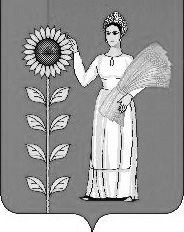 Приложение 1                                                                                                                                                                                                                  к   отчету об исполнении районного 
бюджета за 2016 год             Приложение 1                                                                                                                                                                                                                  к   отчету об исполнении районного 
бюджета за 2016 год             Приложение 1                                                                                                                                                                                                                  к   отчету об исполнении районного 
бюджета за 2016 год             Приложение 1                                                                                                                                                                                                                  к   отчету об исполнении районного 
бюджета за 2016 год             Приложение 1                                                                                                                                                                                                                  к   отчету об исполнении районного 
бюджета за 2016 год             Приложение 1                                                                                                                                                                                                                  к   отчету об исполнении районного 
бюджета за 2016 год             Объем доходов по бюджету Добринского муниципального района                                                                                                                          за 2016 годОбъем доходов по бюджету Добринского муниципального района                                                                                                                          за 2016 годОбъем доходов по бюджету Добринского муниципального района                                                                                                                          за 2016 годОбъем доходов по бюджету Добринского муниципального района                                                                                                                          за 2016 годОбъем доходов по бюджету Добринского муниципального района                                                                                                                          за 2016 годОбъем доходов по бюджету Добринского муниципального района                                                                                                                          за 2016 год(тыс.руб.)Код бюджетной классификацииНаименование показателейСумма                            2016 годКод бюджетной классификацииНаименование показателейСумма                            2016 годНалоговые доходы235 514,9101 02000 01 0000 110Налог на доходы с физических лиц175 816,3103 02000 01 0000 110Акцизы на автомобильный и прямогонный бензин, дизельное топливо, моторные масла для дизельных и (или) карбюраторных (инжекторных) двигателей, подлежащие зачислению в областной бюджет40 703,6105 02000 02 0000 110Единый налог на вмененный доход для отдельных видов деятельности6 439,8105 03000 01 0000 110Единый сельскохозяйственный налог9 102,5105 04000 02 0000 110Налог, взимаемый в связи с применением патентной системы налогообложения30,5108 00000 00 0000 000Государственная пошлина3 422,2Неналоговые доходы72 664,6111 03000 00 0000 120Проценты, полученные от предоставления бюджетных кредитов внутри страны за счет средств бюджетов муниципальных районов17,8111 05000 00 0000 120Доходы, получаемые в виде арендной платы за участки, государственная собственность на которые не разграничена и которые расположены в границах поселений, а также средства от продажи права на заключение договоров аренды указанных земельных участков62 642,6111 05075 05 0000 120Доходы от сдачи в аренду имущества, составляющего казну муниципальных районов (за исключением земельных участков)2 276,7112 01000 01 0000 120Плата за негативное воздействие на окружающую среду618,4113 02000 00 0000 000Доходы от оказания платных услуг (работ) и компенсации затрат государства82,5114 02000 00 0000 000Доходы от реализации иного имущества375,0114 06000 00 0000 000Доходы от продажи участков, государственная собственность на которые не разграничена442,0116 00000 00 0000 140Штрафы, санкции, возмещение ущерба2 776,1117 05000 00 0000 180Прочие неналоговые доходы бюджетов муниципальных районов3 433,51 00 00000 00 0000 000Итого собственных доходов308 179,52 02 01000 00 0000 151Дотация из областного фонда на поддержку мер по обеспечению сбалансированности местных бюджетов2 173,82 02 01000 00 0000 151Дотации бюджетам на поощрение достижения наилучших показателей деятельности органов местного самоуправления366,82 02 02000 00 0000 151Субсидии бюджетам субъектов Российской Федерации и муниципальных образований (межбюджетные субсидии)40 449,12 02 03000 00 0000 151Субвенции бюджетам субъектов Российской Федерации и муниципальных образований304 822,12 02 04000 00 0000 151Иные межбюджетные трансферты2 922,42 02 07000 00 0000 151Прочие безвозмездные поступления4 418,22 18 00000 00 0000 151Доходы от возврата остатков субсидий, субвенций и иных межбюджетных трансфертов, имеющих целевое назначение, прошлых лет367,22 19 00000 00 0000 151Возврат остатков субсидий, субвенций и иных межбюджетных трансфертов, имеющих целевое назначение, прошлых лет-74,22 00 00000 00 0000 000Безвозмездные поступления, всего355 445,4ВСЕГО ДОХОДОВ663 624,9Приложение 2 к отчету об исполнении районного бюджета за 2016 годПриложение 2 к отчету об исполнении районного бюджета за 2016 годПриложение 2 к отчету об исполнении районного бюджета за 2016 годПриложение 2 к отчету об исполнении районного бюджета за 2016 годРаспределение ассигнований районного бюджета по разделам и подразделам классификации расходов бюджетов Российской Федерации за 2016 год Распределение ассигнований районного бюджета по разделам и подразделам классификации расходов бюджетов Российской Федерации за 2016 год Распределение ассигнований районного бюджета по разделам и подразделам классификации расходов бюджетов Российской Федерации за 2016 год Распределение ассигнований районного бюджета по разделам и подразделам классификации расходов бюджетов Российской Федерации за 2016 год тыс. рублейтыс. рублейтыс. рублейтыс. рублейНаименование РазделПодразделСуммаСуммаСумма123444ВСЕГО655 851,0655 851,0655 851,0ОБЩЕГОСУДАРСТВЕННЫЕ ВОПРОСЫ0182 031,982 031,982 031,9Функционирование высшего должностного лица субъекта Российской Федерации и муниципального образования01021 600,41 600,41 600,4Функционирование законодательных (представительных) органов государственной власти и представительных органов муниципальных образований01031 044,01 044,01 044,0Функционирование Правительства Российской Федерации, высших исполнительных органов государственной власти субъектов Российской Федерации, местных администраций010432 349,632 349,632 349,6Обеспечение деятельности финансовых, налоговых и таможенных органов и органов финансового (финансово-бюджетного) надзора010616 335,216 335,216 335,2Другие общегосударственные вопросы011330 702,730 702,730 702,7НАЦИОНАЛЬНАЯ БЕЗОПАСНОСТЬ И ПРАВООХРАНИТЕЛЬНАЯ ДЕЯТЕЛЬНОСТЬ034 076,74 076,74 076,7Органы юстиции03041 513,01 513,01 513,0Защита населения и территории от чрезвычайных ситуаций природного и техногенного характера, гражданская оборона03092 563,72 563,72 563,7НАЦИОНАЛЬНАЯ ЭКОНОМИКА0461 451,861 451,861 451,8Общеэкономические вопросы0401422,1422,1422,1Сельское хозяйство и рыболовство0405424,0424,0424,0Транспорт04085 762,05 762,05 762,0Дорожное хозяйство (дорожные фонды)040947 934,847 934,847 934,8Другие вопросы в области национальной экономики04126 908,96 908,96 908,9ЖИЛИЩНО-КОММУНАЛЬНОЕ ХОЗЯЙСТВО0512 664,612 664,612 664,6Жилищное хозяйство0501 4 229,2 4 229,2 4 229,2Коммунальное хозяйство0502 8 435,4 8 435,4 8 435,4ОБРАЗОВАНИЕ07413 233,9413 233,9413 233,9Дошкольное образование070140 284,240 284,240 284,2Общее образование0702351 655,8351 655,8351 655,8Молодежная политика и оздоровление детей07074 276,34 276,34 276,3Другие вопросы в области образования070917 017,617 017,617 017,6КУЛЬТУРА, КИНЕМАТОГРАФИЯ0835 372,335 372,335 372,3Культура080134 201,334 201,334 201,3Другие вопросы в области культуры, кинематографии08041 171,01 171,01 171,0СОЦИАЛЬНАЯ ПОЛИТИКА1042 535,542 535,542 535,5Пенсионное обеспечение10015 380,05 380,05 380,0Социальное обеспечение населения10038 176,98 176,98 176,9Охрана семьи и детства100426 648,526 648,526 648,5Другие вопросы в области социальной политики10062 330,12 330,12 330,1ФИЗИЧЕСКАЯ КУЛЬТУРА И СПОРТ111 451,21 451,21 451,2Массовый спорт11021 451,21 451,21 451,2СРЕДСТВА МАССОВОЙ ИНФОРМАЦИИ123 022,63 022,63 022,6Периодическая печать и издательства12023 022,63 022,63 022,6ОБСЛУЖИВАНИЕ ГОСУДАРСТВЕННОГО И МУНИЦИПАЛЬНОГО ДОЛГА1310,510,510,5Обслуживание государственного внутреннего и муниципального долга130110,510,510,5Приложение 3 к отчету об исполнении районного бюджета за 2016 годПриложение 3 к отчету об исполнении районного бюджета за 2016 годПриложение 3 к отчету об исполнении районного бюджета за 2016 годПриложение 3 к отчету об исполнении районного бюджета за 2016 годПриложение 3 к отчету об исполнении районного бюджета за 2016 годПриложение 3 к отчету об исполнении районного бюджета за 2016 годПриложение 3 к отчету об исполнении районного бюджета за 2016 годВедомственная структура расходов бюджета Добринского муниципального районаза 2016 годВедомственная структура расходов бюджета Добринского муниципального районаза 2016 годВедомственная структура расходов бюджета Добринского муниципального районаза 2016 годВедомственная структура расходов бюджета Добринского муниципального районаза 2016 годВедомственная структура расходов бюджета Добринского муниципального районаза 2016 годВедомственная структура расходов бюджета Добринского муниципального районаза 2016 годВедомственная структура расходов бюджета Добринского муниципального районаза 2016 годтыс. рублейтыс. рублейтыс. рублейтыс. рублейтыс. рублейтыс. рублейтыс. рублейНаименование ГРБСРазделПод-разделЦелевая статьяВид расхо-довСумма1234568Совет депутатов Добринского муниципального района Липецкой области7011 328,6ОБЩЕГОСУДАРСТВЕННЫЕ ВОПРОСЫ701011 328,6Функционирование законодательных (представительных) органов государственной власти и представительных органов муниципальных образований70101031 044,1Непрограммные расходы районного бюджета701010399 0 00 000001 044,1Иные непрограммные мероприятия701010399 9 00 000001 044,1Расходы на выплаты по оплате труда работников органов местного самоуправления701010399 9 00 00110945,6Расходы на выплаты персоналу в целях обеспечения выполнения функций государственными (муниципальными) органами, казенными учреждениями, органами управления государственными внебюджетными фондами701010399 9 00 00110100945,6Расходы на обеспечение функций органов местного самоуправления (за исключением расходов на выплаты по оплате труда работников указанных органов)701010399 9 00 0012098,5Закупка товаров, работ и услуг для обеспечения государственных (муниципальных) нужд701010399 9 00 0012020098,1Иные бюджетные ассигнования701010399 9 00 001208000,4Другие общегосударственные вопросы7010113284,5Муниципальная программа Добринского муниципального района "Развитие социальной сферы Добринского муниципального района на 2015-2020 годы"701011302 0 00 00000284,5Подпрограмма "Социальная поддержка граждан и реализация семейно-демографической политики Добринского муниципального района"701011302 3 00 00000284,5Основное мероприятие "Мероприятия по социально-экономическому развитию района"701011302 3 03 00000284,5Мероприятия по социально-экономическому развитию района701011302 3 03 20190284,5Закупка товаров, работ и услуг для обеспечения государственных (муниципальных) нужд701011302 3 03 20190200284,5Администрация Добринского муниципального района Липецкой области702169 690,7ОБЩЕГОСУДАРСТВЕННЫЕ ВОПРОСЫ7020156 692,8Функционирование высшего должностного лица субъекта Российской Федерации и муниципального образования70201021 600,3Непрограммные расходы районного бюджета702010299 0 00 000001 600,3Обеспечение деятельности председателя представительного органа муниципального образования и главы местной администрации (исполнительно-распорядительного органа муниципального образования)702010299 1 00 000001 600,3Обеспечение деятельности главы местной администрации (исполнительно-распорядительного органа муниципального образования)702010299 1 00 000501 600,3Расходы на выплаты персоналу в целях обеспечения выполнения функций государственными (муниципальными) органами, казенными учреждениями, органами управления государственными внебюджетными фондами702010299 1 00 000501001 600,3Функционирование Правительства Российской Федерации, высших исполнительных органов государственной власти субъектов Российской Федерации, местных администраций702010431 929,6Муниципальная программа Добринского муниципального района "Развитие системы эффективного муниципального управления Добринского муниципального района на 2014-2020 годы"702010405 0 00 000002 119,6Подпрограмма "Развитие кадрового потенциала муниципальной службы и информационное обеспечение деятельности органов местного самоуправления Добринского муниципального района"702010405 1 00 000002 119,6Основное мероприятие "Повышение квалификации муниципальных служащих"702010405 1 01 00000165,3Расходы на повышение квалификации муниципальных служащих органов местного самоуправления 702010405 1 01 86290102,3Закупка товаров, работ и услуг для обеспечения государственных (муниципальных) нужд702010405 1 01 86290200102,3Расходы на повышение квалификации муниципальных служащих органов местного самоуправления в рамках софинансирования с областным бюджетом702010405 1 01 S629063,0Закупка товаров, работ и услуг для обеспечения государственных (муниципальных) нужд702010405 1 01 S629020063,0Основное мероприятие "Приобретение услуг с использованием информационно-правовых систем"702010405 1 03 00000160,2Реализация мероприятий, направленных на приобретение информационных услуг с использованием информационно-правовых систем702010405 1 03 8626028,2Закупка товаров, работ и услуг для обеспечения государственных (муниципальных) нужд702010405 1 03 8626020028,2Расходы на приобретение информационных услуг с использованием информационно-правовых систем в рамках софинансирования с областным бюджетом702010405 1 03 S6260132,0Закупка товаров, работ и услуг для обеспечения государственных (муниципальных) нужд702010405 1 03 S6260200132,0Основное мероприятие "Финансовое обеспечение деятельности аппарата управления"702010405 1 07 000001 733,1Реализация направления расходов основного мероприятия "Финансовое обеспечение деятельности аппарата управления"702010405 1 07 999991 733,1Закупка товаров, работ и услуг для обеспечения государственных (муниципальных) нужд702010405 1 07 999992001 733,1Основное мероприятие "Специальная оценка условий труда"702010405 1 08 0000061,0Реализация направления расходов основного мероприятия " Специальная оценка условий труда"702010405 1 08 9999961,0Закупка товаров, работ и услуг для обеспечения государственных (муниципальных) нужд702010405 1 08 9999920061,0Непрограммные расходы районного бюджета702010499 0 00 0000029 810,0Иные непрограммные мероприятия702010499 9 00 0000029 810,0Расходы на выплаты по оплате труда работников органов местного самоуправления702010499 9 00 0011022 945,9Расходы на выплаты персоналу в целях обеспечения выполнения функций государственными (муниципальными) органами, казенными учреждениями, органами управления государственными внебюджетными фондами702010499 9 00 0011010022 945,9Расходы на обеспечение функций органов местного самоуправления (за исключением расходов на выплаты по оплате труда работников указанных органов)702010499 9 00 001206 063,7Закупка товаров, работ и услуг для обеспечения государственных (муниципальных) нужд702010499 9 00 001202005 805,3Иные бюджетные ассигнования702010499 9 00 00120800258,4Осуществление части полномочий по решению вопросов местного значения в соответствии с заключенным соглашением из бюджетов поселений702010499 9 00 00130800,4Расходы на выплаты персоналу в целях обеспечения выполнения функций государственными (муниципальными) органами, казенными учреждениями, органами управления государственными внебюджетными фондами702010499 9 00 00130100792,1Закупка товаров, работ и услуг для обеспечения государственных (муниципальных) нужд702010499 9 00 001302008,3Другие общегосударственные вопросы702011323 162,9Муниципальная программа Добринского муниципального района "Развитие социальной сферы Добринского муниципального района на 2015-2020 годы"702011302 0 00 0000016 059,0Подпрограмма "Духовно- нравственное и физическое развитие жителей Добринского муниципального района"702011302 1 00 00000851,0Основное мероприятие "Организация и проведение мероприятий, направленных на профилактику наркомании, алкоголизма, табакокурения среди населения"702011302 1 02 00000851,0Мероприятия, направленные на профилактику наркомании, алкоголизма, табакокурения среди населения702011302 1 02 2006040,0Закупка товаров, работ и услуг для обеспечения государственных (муниципальных) нужд702011302 1 02 2006020040,0Реализация Закона Липецкой области от 30 декабря 2004 года № 167-ОЗ "О комиссиях по делам несовершеннолетних и защите их прав в Липецкой области и наделении органов местного самоуправления государственными полномочиями по образованию и организации деятельности комиссий по делам несовершеннолетних и защите их прав"702011302 1 02 85080811,0Расходы на выплаты персоналу в целях обеспечения выполнения функций государственными (муниципальными) органами, казенными учреждениями, органами управления государственными внебюджетными фондами702011302 1 02 85080100741,6Закупка товаров, работ и услуг для обеспечения государственных (муниципальных) нужд702011302 1 02 8508020069,4Подпрограмма "Социальная поддержка граждан и реализация семейно-демографической политики Добринского муниципального района"702011302 3 00 0000015 208,0Основное мероприятие "Мероприятия по социально-экономическому развитию района"702011302 3 03 0000010 023,8Мероприятия по социально-экономическому развитию района702011302 3 03 2019010 023,8Закупка товаров, работ и услуг для обеспечения государственных (муниципальных) нужд702011302 3 03 2019020010 023,8Основное мероприятие "Социальная поддержка граждан"702011302 3 04 00000732,9Фельдшерское сопровождение больных с почечной недостаточностью в Липецкую ОКБ для проведения процедуры гемодиализа инвалидам 1-3 группы702011302 3 04 20130578,7Социальное обеспечение и иные выплаты населению 702011302 3 04 20130300578,7Возмещение затрат за оказание услуг по распределению гуманитарной помощи малообеспеченным гражданам и гражданам, оказавшимся в трудной жизненной ситуации пунктом социальной помощи «Милосердие»702011302 3 04 20180154,2Закупка товаров, работ и услуг для обеспечения государственных (муниципальных) нужд702011302 3 04 20180200154,2Основное мероприятие "Проведение торжественных мероприятий, направленных на повышение престижа благополучных семей и общественной значимости труда родителей по воспитанию детей"702011302 3 05 00000241,4Реализация направления расходов основного мероприятия "Проведение торжественных мероприятий, направленных на повышение престижа благополучных семей и общественной значимости труда родителей по воспитанию детей"702011302 3 05 99999241,4Закупка товаров, работ и услуг для обеспечения государственных (муниципальных) нужд702011302 3 05 99999200241,4Основное мероприятие "Проведение торжественных мероприятий для детей, оставшимся без попечения родителей и для опекунских и приемных семей"702011302 3 06 00000178,5Реализация направления расходов основного мероприятия "Проведение торжественных мероприятий для детей, оставшимся без попечения родителей и для опекунских и приемных семей"702011302 3 06 99999178,5Закупка товаров, работ и услуг для обеспечения государственных (муниципальных) нужд702011302 3 06 99999200178,5Основное мероприятие "Проведение торжественных мероприятий, посвященных празднованию Дня Победы"702011302 3 07 000001 158,5Расходы на проведение мероприятий, посвященных празднованию Дня Победы702011302 3 07 204501 158,5Закупка товаров, работ и услуг для обеспечения государственных (муниципальных) нужд702011302 3 07 204502001 158,5Основное мероприятие "Подготовка и проведение торжественных мероприятий, посвященных празднованию Дня Добринского муниципального района, День работника сельского хозяйства и перерабатывающей промышленности"702011302 3 09 000002 561,8Реализация направления расходов основного мероприятия "Подготовка и проведение торжественных мероприятий, посвященных празднованию Дня Добринского муниципального района, День работника сельского хозяйства и перерабатывающей промышленности"702011302 3 09 999992 561,8Закупка товаров, работ и услуг для обеспечения государственных (муниципальных) нужд702011302 3 09 999992002 561,8Основное мероприятие "Участие делегаций в районных и областных совещаниях, конкурсах, добровольческих акциях, семинарах, съездах"702011302 3 10 00000311,1Реализация направления расходов основного мероприятия "Участие делегаций в районных и областных совещаниях, конкурсах, добровольческих акциях, семинарах, съездах"702011302 3 10 99999311,1Закупка товаров, работ и услуг для обеспечения государственных (муниципальных) нужд702011302 3 10 99999200311,1Муниципальная программа Добринского муниципального района "Развитие системы эффективного муниципального управления Добринского муниципального района на 2014-2020 годы"702011305 0 00 000002 871,1Подпрограмма "Развитие кадрового потенциала муниципальной службы и информационное обеспечение деятельности органов местного самоуправления Добринского муниципального района"702011305 1 00 000002 734,9Основное мероприятие "Финансовое обеспечение деятельности аппарата управления"702011305 1 07 000002 734,9Реализация Закона Липецкой области от 30 ноября 2000 года № 117-ОЗ "О наделении органов местного самоуправления государственными полномочиями Липецкой области в сфере архивного дела"702011305 1 07 850601 516,0Расходы на выплаты персоналу в целях обеспечения выполнения функций государственными (муниципальными) органами, казенными учреждениями, органами управления государственными внебюджетными фондами702011305 1 07 850601001 251,2Закупка товаров, работ и услуг для обеспечения государственных (муниципальных) нужд702011305 1 07 85060200264,8Реализация Закона Липецкой области от 31 августа 2004 года № 120-ОЗ "Об административных комиссиях и наделении органов местного самоуправления государственными полномочиями по образованию и организации деятельности административных комиссий, составлению протоколов об административных правонарушениях"702011305 1 07 85070453,0Расходы на выплаты персоналу в целях обеспечения выполнения функций государственными (муниципальными) органами, казенными учреждениями, органами управления государственными внебюджетными фондами702011305 1 07 85070100396,0Закупка товаров, работ и услуг для обеспечения государственных (муниципальных) нужд702011305 1 07 8507020057,0Реализация Закона Липецкой области от 31 декабря 2009г № 349-ОЗ "О наделении органов местного самоуправления отдельными государственными полномочиями по сбору информации от поселений, входящих в муниципальный район, необходимой для ведения Регистра муниципальных нормативных правовых актов Липецкой области"702011305 1 07 85270765,9Расходы на выплаты персоналу в целях обеспечения выполнения функций государственными (муниципальными) органами, казенными учреждениями, органами управления государственными внебюджетными фондами702011305 1 07 85270100475,3Закупка товаров, работ и услуг для обеспечения государственных (муниципальных) нужд702011305 1 07 85270200290,6Подпрограмма "Совершенствование системы управления муниципальным имуществом и земельными участками Добринского муниципального района"702011305 2 00 00000136,2Основное мероприятие "Оформление технической документации, кадастровых паспортов, регистрация права муниципальной собственности на имущество казны Добринского муниципального района, проведение оценки муниципального имущества и земельных участков, находящихся в муниципальной собственности, систематизация и хранение документов по приватизации муниципального имущества"702011305 2 01 00000136,2Реализация направления расходов основного мероприятия "Оформление технической документации, кадастровых паспортов, регистрация права муниципальной собственности на имущество казны Добринского муниципального района, проведение оценки муниципального имущества и земельных участков, находящихся в муниципальной собственности, систематизация и хранение документов по приватизации муниципального имущества"702011305 2 01 99999136,2Закупка товаров, работ и услуг для обеспечения государственных (муниципальных) нужд702011305 2 01 99999200136,2Непрограммные расходы районного бюджета702011399 0 00 000004 232,8Резервные фонды702011399 2 00 000003 709,6Резервный фонд администрации Добринского муниципального района702011399 2 00 050003 709,6Иные бюджетные ассигнования702011399 2 00 050008003 709,6Иные непрограммные мероприятия702011399 9 00 00000523,2Реализация Закона Липецкой области от 18 сентября 2015 года № 441-ОЗ «О наделении органов местного самоуправления государственными полномочиями по подготовке и проведению Всероссийской сельскохозяйственной переписи»702011399 9 00 53910523,2Закупка товаров, работ и услуг для обеспечения государственных (муниципальных) нужд702011399 9 00 53910200523,2НАЦИОНАЛЬНАЯ БЕЗОПАСНОСТЬ И ПРАВООХРАНИТЕЛЬНАЯ ДЕЯТЕЛЬНОСТЬ702034 076,6Органы юстиции70203041 513,0Непрограммные расходы районного бюджета702030499 0 00 000001 513,0Обеспечение деятельности в сфере государственной регистрации актов гражданского состояния702030499 4 00 000001 513,0Осуществление переданных органам местного самоуправления в соответствии с пунктом 1 статьи 4 Федерального закона "Об актах гражданского состояния" полномочий Российской Федерации по государственной регистрации актов гражданского состояния702030499 4 00 593001 000,0Расходы на выплаты персоналу в целях обеспечения выполнения функций государственными (муниципальными) органами, казенными учреждениями, органами управления государственными внебюджетными фондами702030499 4 00 593001001 000,0Реализация Закона Липецкой области от 4 мая 2000 года № 88-ОЗ "Об органах записи актов гражданского состояния Липецкой области и наделении органов местного самоуправления государственными полномочиями по образованию и деятельности органов записи актов гражданского состояния и государственной регистрации актов гражданского состояния"702030499 4 00 85020513,0Расходы на выплаты персоналу в целях обеспечения выполнения функций государственными (муниципальными) органами, казенными учреждениями, органами управления государственными внебюджетными фондами702030499 4 00 85020100357,9Закупка товаров, работ и услуг для обеспечения государственных (муниципальных) нужд702030499 4 00 85020200155,1Защита населения и территории от чрезвычайных ситуаций природного и техногенного характера, гражданская оборона70203092 563,6Муниципальная программа Добринского муниципального района "Создание условий для обеспечения общественной безопасности населения и территории Добринского муниципального района на 2014-2020 годы"702030904 0 00 000002 563,6Подпрограмма "Осуществление мероприятий мобилизационной подготовки, гражданской обороны и защиты населения и территории Добринского муниципального района от чрезвычайных ситуаций природного и техногенного характера на 2014-2020 годы"702030904 1 00 000002 563,6Основное мероприятие "Финансирование на содержание и развитие МКУ ЕДДС"702030904 1 05 000002 563,6Расходы на содержание и развитие МКУ ЕДДС702030904 1 05 080002 563,6Расходы на выплаты персоналу в целях обеспечения выполнения функций государственными (муниципальными) органами, казенными учреждениями, органами управления государственными внебюджетными фондами702030904 1 05 080001002 076,6Закупка товаров, работ и услуг для обеспечения государственных (муниципальных) нужд702030904 1 05 08000200486,8Иные бюджетные ассигнования702030904 1 05 080008000,2НАЦИОНАЛЬНАЯ ЭКОНОМИКА7020461 451,9Общеэкономические вопросы7020401422,1Муниципальная программа Добринского муниципального района "Развитие системы эффективного муниципального управления Добринского муниципального района на 2014-2020 годы"702040105 0 00 00000422,1Подпрограмма "Развитие кадрового потенциала муниципальной службы и информационное обеспечение деятельности органов местного самоуправления Добринского муниципального района"702040105 1 00 00000422,1Основное мероприятие "Финансовое обеспечение деятельности аппарата управления"702040105 1 07 00000422,1Реализация Закона Липецкой области от 08 ноября 2012г № 88-ОЗ "О наделении органов местного самоуправления отдельными государственными полномочиями в области охраны труда и социально-трудовых отношений"702040105 1 07 85340422,1Расходы на выплаты персоналу в целях обеспечения выполнения функций государственными (муниципальными) органами, казенными учреждениями, органами управления государственными внебюджетными фондами702040105 1 07 85340100361,1Закупка товаров, работ и услуг для обеспечения государственных (муниципальных) нужд702040105 1 07 8534020061,0Сельское хозяйство и рыболовство7020405424,0Непрограммные расходы районного бюджета702040599 0 00 00000424,0Иные непрограммные мероприятия702040599 9 00 00000424,0Реализация закона Липецкой области от 15 декабря 2015 года № 481-ОЗ "О наделении органов местного самоуправления государственными полномочиями по организации проведения мероприятий по отлову и содержанию безнадзорных животных"702040599 9 00 85170424,0Закупка товаров, работ и услуг для обеспечения государственных (муниципальных) нужд702040599 9 00 85170200424,0Транспорт70204085 762,0Муниципальная программа Добринского муниципального района "Обеспечение населения Добринского муниципального района качественной инфраструктурой и услугами ЖКХ на 2014-2020 годы"702040803 0 00 000005 762,0Подпрограмма "Развитие автомобильных дорог местного значения Добринского муниципального района"702040803 2 00 000005 762,0Основное мероприятие "Организация транспортного обслуживания населения автомобильным транспортом"702040803 2 05 000005 762,0Мероприятия по обеспечению транспортной безопасности (ограждение и установка видеонаблюдения и автоматических шлагбаумов в зоне въезда и выезда транспортных средств)702040803 2 05 20760518,1Закупка товаров, работ и услуг для обеспечения государственных (муниципальных) нужд702040803 2 05 20760200518,1Субсидии на компенсацию недополученных доходов вследствие регулирования тарифов на перевозку пассажиров автомобильным транспортом общего пользования702040803 2 05 600305 243,9Иные бюджетные ассигнования702040803 2 05 600308005 243,9Дорожное хозяйство (дорожные фонды)702040947 934,9Муниципальная программа Добринского муниципального района "Обеспечение населения Добринского муниципального района качественной инфраструктурой и услугами ЖКХ на 2014-2020 годы"702040903 0 00 0000047 934,9Подпрограмма "Развитие автомобильных дорог местного значения Добринского муниципального района"702040903 2 00 0000047 934,9Основное мероприятие "Капитальный ремонт и ремонт автомобильных дорог"702040903 2 01 0000034 416,9Реализация мероприятий, направленных на обеспечение дорожной деятельности в части капитального ремонта и ремонта автомобильных дорог общего пользования местного значения населенных пунктов и соединяющих населенные пункты702040903 2 01 860703 743,6Закупка товаров, работ и услуг для обеспечения государственных (муниципальных) нужд702040903 2 01 860702003 743,6Расходы на обеспечение дорожной деятельности в части капитального ремонта и ремонта автомобильных дорог общего пользования местного значения населенных пунктов и соединяющих населенные пункты в рамках софинансирования с областным бюджетом702040903 2 01 S6070772,5Закупка товаров, работ и услуг для обеспечения государственных (муниципальных) нужд702040903 2 01 S6070200772,5Реализация направления расходов основного мероприятия "Капитальный ремонт и ремонт автомобильных дорог"702040903 2 01 9999929 900,8Закупка товаров, работ и услуг для обеспечения государственных (муниципальных) нужд702040903 2 01 999992001 665,9Межбюджетные трансферты702040903 2 01 9999950028 234,9Основное мероприятие "Капитальный ремонт и ремонт дворовых территорий"702040903 2 02 00000889,1Реализация мероприятий, направленных на капитальный ремонт и ремонт дворовых территорий многоквартирных домов, проездов к дворовым территориям многоквартирных домов населенных пунктов702040903 2 02 86040801,3Закупка товаров, работ и услуг для обеспечения государственных (муниципальных) нужд702040903 2 02 86040200801,3Расходы на капитальный ремонт и ремонт дворовых территорий многоквартирных домов, проездов к дворовым территориям многоквартирных домов населенных пунктов в рамках софинансирования с областным бюджетом702040903 2 02 S604087,8Закупка товаров, работ и услуг для обеспечения государственных (муниципальных) нужд702040903 2 02 S604020087,8Основное мероприятие "Строительство автомобильных дорог"702040903 2 03 000007 165,6Реализация мероприятий, направленных на обеспечение дорожной деятельности в отношении автомобильных дорог общего пользования местного значения в части строительства (реконструкции) автомобильных дорог, в том числе дорог с твердым покрытием до сельских населенных пунктов, не имеющих круглогодичной связи с сетью автомобильных дорог общего пользования702040903 2 03 860306 405,3Капитальные вложения в объекты государственной (муниципальной) собственности702040903 2 03 860304006 405,3Реализация направления расходов основного мероприятия "Строительство автомобильных дорог"702040903 2 03 999990,0Закупка товаров, работ и услуг для обеспечения государственных (муниципальных) нужд702040903 2 03 999992000,0Расходы на обеспечение дорожной деятельности в отношении автомобильных дорог общего пользования местного значения в части строительства (реконструкции) автомобильных дорог, в том числе дорог с твердым покрытием до сельских населенных пунктов, не имеющих круглогодичной связи с сетью автомобильных дорог общего пользования в рамках софинансирования с областным бюджетом702040903 2 03 S6030760,3Капитальные вложения в объекты государственной (муниципальной) собственности702040903 2 03 S6030400760,3Основное мероприятие "Содержание автомобильных дорог"702040903 2 04 000005 463,3Реализация направления расходов основного мероприятия "Содержание автомобильных дорог"702040903 2 04 999995 463,3Межбюджетные трансферты702040903 2 04 999995005 463,3Другие вопросы в области национальной экономики70204126 908,9Муниципальная программа Добринского муниципального района "Создание условий для развития экономики Добринского муниципального района на 2014-2020 годы"702041201 0 00 000005 090,1Подпрограмма "Развитие малого и среднего предпринимательства в Добринском муниципальном районе на 2014-2020 годы"702041201 1 00 000003 135,4Основное мероприятие "Предоставление субсидий субъектам предпринимательcкой деятельности, проведение мероприятий по методической и информационной обеспеченности малого бизнеса"702041201 1 01 00000921,6Оказание информационной поддержки субъектам малого бизнеса702041201 1 01 20340127,4Закупка товаров, работ и услуг для обеспечения государственных (муниципальных) нужд702041201 1 01 20340200127,4Реализация мероприятий по предоставлению субсидий начинающим субъектам малого предпринимательства (индивидуальным предпринимателям в возрасте до 30 лет включительно и юридическим лицам, в уставном капитале которых доля, принадлежащая лицам в возрасте до 30 лет включительно, составляет не менее 50 процентов) на возмещение затрат по организации и развитию собственного дела 702041201 1 01 5064A119,0Иные бюджетные ассигнования702041201 1 01 5064A800119,0Субсидии начинающим субъектам малого предпринимательства (индивидуальным предпринимателям в возрасте до 30 лет включительно и юридическим лицам, в уставном капитале которых доля, принадлежащая лицам в возрасте до 30 лет включительно, составляет не менее 50 процентов) на возмещение затрат по организации и развитию собственного дела 702041201 1 01 R064A590,1Иные бюджетные ассигнования702041201 1 01 R064A800590,1Субсидии начинающим субъектам малого предпринимательства (индивидуальным предпринимателям в возрасте до 30 лет включительно и юридическим лицам, в уставном капитале которых доля, принадлежащая лицам в возрасте до 30 лет включительно, составляет не менее 50 процентов) на возмещение затрат по организации и развитию собственного дела в рамках софинансирования с федеральным бюджетом702041201 1 01 L064A85,1Иные бюджетные ассигнования702041201 1 01 L064A80085,1Основное мероприятие "Предоставление субсидий кредитным потребительским кооперативам граждан и сельскохозяйственным потребительским кооперативам"702041201 1 02 000001 833,3Субсидии сельскохозяйственным кредитным потребительским кооперативам, включая сельскохозяйственные кредитные потребительские кооперативы последующих уровней для формирования собственных средств кооператива с целью пополнения фонда финансовой взаимопомощи для выдачи займов членам кооператива702041201 1 02 6014050,0Иные бюджетные ассигнования702041201 1 02 6014080050,0Субсидии сельскохозяйственным кредитным потребительским кооперативам для формирования собственных средств кооператива с целью пополнения фонда финансовой взаимопомощи для поддержки осуществления предпринимательской деятельности субъектов малого и среднего предпринимательства и сельскохозяйственной деятельности граждан, ведущих личное подсобное хозяйство702041201 1 02 867301 444,0Иные бюджетные ассигнования702041201 1 02 867308001 444,0Субсидии сельскохозяйственным кредитным потребительским кооперативам на возмещение части затрат по обслуживанию расчетного счета кооператива в банках 702041201 1 02 86730237,0Иные бюджетные ассигнования702041201 1 02 86730800237,0Субсидии сельскохозяйственным кредитным потребительским кооперативам для формирования собственных средств кооператива с целью пополнения фонда финансовой взаимопомощи для поддержки осуществления предпринимательской деятельности и сельскохозяйственной деятельности граждан, ведущих личное подсобное хозяйство в рамках софинансирования с областным бюджетом702041201 1 02 S673076,0Иные бюджетные ассигнования702041201 1 02 S673080076,0Субсидии сельскохозяйственным кредитным потребительским кооперативам на возмещение части затрат по обслуживанию расчетного счета кооператива в банках в рамках софинансирования с областным бюджетом702041201 1 02 S674026,3Иные бюджетные ассигнования702041201 1 02 S674080026,3Основное мероприятие "Предоставление субсидий на развитие заготовительной деятельности"702041201 1 03 00000129,0Расходы на возмещение части затрат юридических лиц, являющихся субъектами малого предпринимательства (за исключением некоммерческих организаций), и индивидуальных предпринимателей, осуществляющих заготовительную деятельность и (или) первичную переработку сельскохозяйственной продукции, направленных на приобретение основного технологического и (или) холодильного оборудования для осуществления заготовительной деятельности и (или) первичной переработки, и (или) розничной продажи сельскохозяйственной продукции (механизмы, машины, устройства, приборы, непосредственно используемые для процесса заготовки, хранения, переработки и розничной продажи сельскохозяйственной продукции)702041201 1 03 86050129,0Иные бюджетные ассигнования702041201 1 03 86050800129,0Основное мероприятие "Субсидии организациям, образующим инфраструктуру поддержки субъектов малого и среднего предпринимательства (бизнес-центрам) на их функционирование"702041201 1 04 00000251,5Субсидии организациям, образующим инфраструктуру поддержки субъектов малого и среднего предпринимательства (бизнес-центрам)702041201 1 04 60160251,5Иные бюджетные ассигнования702041201 1 04 60160800251,5Подпрограмма "Развитие потребительского рынка Добринского муниципального района на 2014-2020годы"702041201 2 00 000001 954,7Основное мероприятие "Субсидии на возмещение части затрат юридических лиц и индивидуальных предпринимателей, осуществляющих торговое и бытовое обслуживание в сельских населенных пунктах (кроме районного центра), направленных на приобретение автомобильного топлива для доставки товаров народного потребления (в том числе хлеба и хлебобулочных изделий) в стационарные торговые объекты, организацию развозной торговли в сельских населенных пунктах, не имеющих стационарных торговых объектов, и (или) имеющих стационарные торговые объекты, в которых радиус пешеходной доступности до стационарного торгового объекта превышает 2 километра, сбора и доставки заказов сельского населения при оказании бытовых услуг"702041201 2 01 00000906,6Расходы на создание условий для обеспечения услугами торговли и бытового обслуживания поселений, входящих в состав муниципального района в части приобретения автомобильного топлива702041201 2 01 86060811,9Иные бюджетные ассигнования702041201 2 01 86060800811,9Реализация мероприятий, направленных на создание условий для обеспечения услугами торговли и бытового обслуживания поселений, входящих в состав муниципального района в части приобретения автомобильного топлива в рамках софинансирования с областным бюджетом702041201 2 01 S606094,7Иные бюджетные ассигнования702041201 2 01 S606080094,7Основное мероприятие "Предоставление субсидий юридическим лицам на возмещение части затрат на устройство открытых площадок с торговыми рядами для организации сельскохозяйственных рынков на 2016 год"702041201 2 07 000001 048,1Субсидии юридическим лицам на возмещение части затрат на устройство открытых площадок с торговыми рядами для организации сельскохозяйственных рынков на 2016 год702041201 2 07 601701 048,1Иные межбюджетные трансферты702041201 2 07 601708001 048,1Муниципальная программа Добринского муниципального района "Обеспечение населения Добринского муниципального района качественной инфраструктурой и услугами ЖКХ на 2014-2020 годы"702041203 0 00 000001 818,8Подпрограмма "Строительство, реконструкция, капитальный ремонт объектов социальной сферы и муниципального жилого фонда, организация газоснабжения Добринского муниципального района"702041203 1 00 000001 690,0Основное мероприятие "Выполнение плановых заданий по строительству и капитальному ремонту объектов муниципального фонда"702041203 1 03 000001 690,0Корректировка схем территориального планирования, генеральных планов и правил землепользования и застройки702041203 1 03 20350250,0Межбюджетные трансферты702041203 1 03 20350500250,0Подготовка сведений об инвентаризационной стоимости зданий, помещений, сооружений и кадастровой стоимости земельных участков, принадлежащих гражданам на праве собственности702041203 1 03 20710340,0Межбюджетные трансферты702041203 1 03 20710500340,0Мероприятия по планировке территорий мкр. "Восточный" и мкр. "Прогресс" в п.Добринка702041203 1 03 86020990,0Закупка товаров, работ и услуг для обеспечения государственных (муниципальных) нужд702041203 1 03 86020200990,0Расходы по планировке территорий мкр. "Восточный" и мкр. "Прогресс" в п.Добринка в рамках софинансирования с областным бюджетом702041203 1 03 S6020110,0Закупка товаров, работ и услуг для обеспечения государственных (муниципальных) нужд702041203 1 03 S6020200110,0Подпрограмма "Энергосбережение и повышение энергетической эффективности Добринского муниципального района"702041203 3 00 00000128,8Основное мероприятие "Содержание и тепло, энергоснабжение котельных"702041203 3 06 00000128,8Реализация направления расходов основного мероприятия "Содержание и тепло- энергоснабжение котельных"702041203 3 06 99999128,8Закупка товаров, работ и услуг для обеспечения государственных (муниципальных) нужд702041203 3 06 99999200128,8ЖИЛИЩНО-КОММУНАЛЬНОЕ ХОЗЯЙСТВО7020512 664,5Жилищное хозяйство70205014 229,2Муниципальная программа Добринского муниципального района "Обеспечение населения Добринского муниципального района качественной инфраструктурой и услугами ЖКХ на 2014-2020 годы"702050103 0 00 000004 229,2Подпрограмма "Строительство, реконструкция, капитальный ремонт объектов социальной сферы и муниципального жилого фонда, организация газоснабжения Добринского муниципального района"702050103 1 00 000004 229,2Основное мероприятие "Выполнение плановых заданий по строительству и капитальному ремонту объектов муниципального фонда"702050103 1 03 000004 109,2Взносы на капитальный ремонт муниципальных квартир Добринского муниципального района702050103 1 03 20360201,8Межбюджетные трансферты702050103 1 03 20360500201,8Содержание и обслуживание многоквартирных домов702050103 1 03 206100,0Межбюджетные трансферты702050103 1 03 206105000,0Реализация направления расходов основного мероприятия "Выполнение плановых заданий по строительству и капитальному ремонту объектов муниципального фонда"702050103 1 03 999993 907,4Межбюджетные трансферты702050103 1 03 999995003 907,4Основное мероприятие "Строительство сетей газопровода"702050103 1 04 00000120,0Изготовление проектно-сметной документации на строительство газопровода702050103 1 04 20460120,0Межбюджетные трансферты702050103 1 04 20460500120,0Коммунальное хозяйство702 05028 435,3Муниципальная программа Добринского муниципального района "Обеспечение населения Добринского муниципального района качественной инфраструктурой и услугами ЖКХ на 2014-2020 годы"702050203 0 00 000008 435,3Подпрограмма "Строительство, содержание и ремонт инженерных сетей водоснабжения и водоотведения Добринского муниципального района"702050203 4 00 000008 435,3Основное мероприятие "Строительство и ремонт объектов водоотведения"702050203 4 02 00000259,1Реализация направления расходов основного мероприятия "Строительство и ремонт объектов водоотведения"702050203 4 02 99999259,1Межбюджетные трансферты702050203 4 02 99999500259,1Основное мероприятие "Приобретение коммунальной техники"702050203 4 03 000008 176,2Реализация направления расходов основного мероприятия "Приобретение коммунальной техники"702050203 4 03 999998 176,2Закупка товаров, работ и услуг для обеспечения государственных (муниципальных) нужд702050203 4 03 999992008 176,2ОБРАЗОВАНИЕ702075 439,5Общее образование70207025 359,5Муниципальная программа Добринского муниципального района "Развитие образования Добринского муниципального района на 2015-2020 годы"702070206 0 00 000005 359,5Подпрограмма "Развитие системы дополнительного образования, организация отдыха и оздоровления детей в каникулярное время"702070206 3 00 000005 359,5Основное мероприятие "Создание материально-технических условий для предоставления оздоровительных-образовательных услуг"702070206 3 02 000002 943,7Предоставление муниципальным бюджетным и автономным учреждениям субсидий702070206 3 02 090002 943,7Предоставление субсидий бюджетным, автономным учреждениям и иным некоммерческим организациям702070206 3 02 090006002 943,7Основное мероприятие "Повышение качества и эффективности предоставления оздоровительных-образовательных услуг (оплата труда+начисления)"702070206 3 03 000002 415,8Предоставление муниципальным бюджетным и автономным учреждениям субсидий702070206 3 03 090002 415,8Предоставление субсидий бюджетным, автономным учреждениям и иным некоммерческим организациям702070206 3 03 090006002 415,8Молодежная политика и оздоровление детей702070780,0Муниципальная программа Добринского муниципального района "Развитие социальной сферы Добринского муниципального района на 2015-2020 годы"702070702 0 00 0000080,0Подпрограмма "Духовно- нравственное и физическое развитие жителей Добринского муниципального района"702070702 1 00 0000080,0Основное мероприятие " Организация и проведение мероприятий, направленных для повышения гражданской активности и ответственности молодежи, и развитие молодежного детского движения"702070702 1 03 0000080,0Мероприятия, направленные для повышения гражданской активности и ответственности молодежи, и развитие молодежного детского движения702070702 1 03 2007080,0Закупка товаров, работ и услуг для обеспечения государственных (муниципальных) нужд702070702 1 03 2007020080,0СОЦИАЛЬНАЯ ПОЛИТИКА7021024 891,6Пенсионное обеспечение70210015 380,0Муниципальная программа Добринского муниципального района "Развитие социальной сферы Добринского муниципального района на 2015-2020 годы"702100102 0 00 000005 380,0Подпрограмма "Социальная поддержка граждан и реализация семейно-демографической политики Добринского муниципального района"702100102 3 00 000005 380,0Основное мероприятие "Доплаты к пенсиям муниципальным служащим района"702100102 3 01 000005 380,0Финансирование доплат к пенсиям муниципальным служащим района702100102 3 01 201205 380,0Социальное обеспечение и иные выплаты населению702100102 3 01 201203005 380,0Социальное обеспечение населения70210035 877,7Муниципальная программа Добринского муниципального района "Развитие социальной сферы Добринского муниципального района на 2015-2020 годы"702100302 0 00 000002 259,8Подпрограмма "Социальная поддержка граждан и реализация семейно-демографической политики Добринского муниципального района"702100302 3 00 000002 259,8Основное мероприятие "Социальная поддержка граждан"702100302 3 04 000002 259,8Обеспечение жильем отдельных категорий граждан, установленных Федеральным законом от 12 января 1995 года № 5-ФЗ "О ветеранах", в соответствии с Указом Президента Российской Федерации от 7 мая 2008 года № 714 "Об обеспечении жильем ветеранов Великой Отечественной войны 1941-1945 годов"702100302 3 04 513402 248,7Социальное обеспечение и иные выплаты населению702100302 3 04 513403002 248,7Реализация Закона Липецкой области от 4 февраля 2008 года № 129-ОЗ "О наделении органов местного самоуправления отдельными государственными полномочиями по оплате жилья и коммунальных услуг педагогическим, медицинским, работникам культуры и искусства"702100302 3 04 8525011,1Социальное обеспечение и иные выплаты населению702100302 3 04 8525030011,1Непрограммные расходы районного бюджета702100399 0 00 000003 617,9Резервные фонды702100399 2 00 000003 617,9Резервный фонд администрации Добринского муниципального района702100399 2 00 050003 617,9Социальное обеспечение и иные выплаты населению702100399 2 00 050003003 617,9Охрана семьи и детства702100411 303,8Муниципальная программа Добринского муниципального района "Развитие социальной сферы Добринского муниципального района на 2015-2020 годы"702100402 0 00 0000011 303,8Подпрограмма "Социальная поддержка граждан и реализация семейно-демографической политики Добринского муниципального района"702100402 3 00 0000011 303,8Основное мероприятие "Социальная поддержка граждан"702100402 3 04 0000011 303,8Реализация Закона Липецкой области от 27 декабря 2007 года № 113-ОЗ "О наделении органов местного самоуправления отдельными государственными полномочиями по осуществлению деятельности по опеке и попечительству в Липецкой области" в части предоставления единовременной выплаты детям-сиротам и детям, оставшимся без попечения родителей, а также лицам из их числа на ремонт закрепленного жилого помещения702100402 3 04 8532060,3Социальное обеспечение и иные выплаты населению702100402 3 04 8532030060,3Исполнение судебных решений по обеспечению детей-сирот и детей, оставшихся без попечения родителей, детей, находящихся под опекой (попечительством), а также лиц из числа детей-сирот и детей, оставшихся без попечения родителей, не имеющих закрепленного жилого помещения, жилыми помещениями702100402 3 04 8634011 243,5Социальное обеспечение и иные выплаты населению702100402 3 04 8634030011 243,5Другие вопросы в области социальной политики70210062 330,1Муниципальная программа Добринского муниципального района "Развитие социальной сферы Добринского муниципального района на 2015-2020 годы"702100602 0 00 000002 330,1Подпрограмма "Социальная поддержка граждан и реализация семейно-демографической политики Добринского муниципального района"702100602 3 00 000002 330,1Основное мероприятие "Социальная поддержка граждан"702100602 3 04 000002 330,1Реализация Закона Липецкой области от 27 декабря 2007 года №113-ОЗ "О наделении органов местного самоуправления отдельными государственными полномочиями по осуществлению деятельности по опеке и попечительству в Липецкой области"  в части содержания численности специалистов, осуществляющих деятельность по опеке и попечительству702100602 3 04 851502 330,1Расходы на выплаты персоналу в целях обеспечения выполнения функций государственными (муниципальными) органами, казенными учреждениями, органами управления государственными внебюджетными фондами702100602 3 04 851501002 236,6Закупка товаров, работ и услуг для обеспечения государственных (муниципальных) нужд702100602 3 04 8515020093,5ФИЗИЧЕСКАЯ КУЛЬТУРА И СПОРТ702111 451,2Массовый спорт70211021 451,2Муниципальная программа Добринского муниципального района "Развитие социальной сферы Добринского муниципального района на 2015-2020 годы"702110202 0 00 000001 451,2Подпрограмма "Духовно- нравственное и физическое развитие жителей Добринского муниципального района"702110202 1 00 000001 451,2Основное мероприятие "Организация и проведение мероприятий, направленных на привлечение населения района к регулярным занятиям физической культурой и спортом"702110202 1 01 000001 451,2Реализация мероприятий, направленных на обеспечение условий для развития физической культуры и массового спорта, организацию проведения официальных физкультурно-оздоровительных и спортивных мероприятий702110202 1 01 86360379,2Закупка товаров, работ и услуг для обеспечения государственных (муниципальных) нужд702110202 1 01 86360200379,2Расходы на развитие физической культуры и массового спорта, организацию проведения официальных физкультурно-оздоровительных и спортивных мероприятий в рамках софинансирования с областным бюджетом702110202 1 01 S6360972,0Закупка товаров, работ и услуг для обеспечения государственных (муниципальных) нужд702110202 1 01 S6360200972,0Реализация мероприятий по поэтапному внедрению Всероссийского физкультурно-спортивного комплекса «Готов к труду и обороне»702110202 1 01 8675080,0Закупка товаров, работ и услуг для обеспечения государственных (муниципальных) нужд702110202 1 01 8675020080,0Расходы на мероприятия по поэтапному внедрению Всероссийского физкультурно-спортивного комплекса «Готов к труду и обороне» в рамках софинансирования с областным бюджетом702110202 1 01 S675020,0Закупка товаров, работ и услуг для обеспечения государственных (муниципальных) нужд702110202 1 01 S675020020,0СРЕДСТВА МАССОВОЙ ИНФОРМАЦИИ702123 022,6Периодическая печать и издательства70212023 022,6Муниципальная программа Добринского муниципального района "Развитие социальной сферы Добринского муниципального района на 2015-2020 годы"702120202 0 00 000003 022,6Подпрограмма "Социальная поддержка граждан и реализация семейно-демографической политики Добринского муниципального района"702120202 3 00 000003 022,6Основное мероприятие "Информирование населения о социально-экономическом и культурном развитии"702120202 3 02 000003 022,6Предоставление муниципальным бюджетным и автономным учреждениям субсидий702120202 3 02 090003 022,6Предоставление субсидий бюджетным, автономным учреждениям и иным некоммерческим организациям702120202 3 02 090006003 022,6Управление финансов администрации Добринского муниципального района70325 836,9ОБЩЕГОСУДАРСТВЕННЫЕ ВОПРОСЫ7030124 010,5Функционирование Правительства Российской Федерации, высших исполнительных органов государственной власти субъектов Российской Федерации, местных администраций7030104420,0Непрограммные расходы районного бюджета703010499 0 00 00000420,0Резервные фонды703010499 2 00 00000420,0Резервный фонд администрации Добринского муниципального района703010499 2 00 05000420,0Межбюджетные трансферты703010499 2 00 05000500420,0Обеспечение деятельности финансовых, налоговых и таможенных органов и органов финансового (финансово-бюджетного) надзора703010616 335,2Муниципальная программа Добринского муниципального района "Обеспечение населения Добринского муниципального района качественной инфраструктурой и услугами ЖКХ на 2014-2020 годы"703010603 0 00 00000481,4Подпрограмма "Строительство, реконструкция, капитальный ремонт объектов социальной сферы и муниципального жилого фонда, организация газоснабжения Добринского муниципального района"703010603 1 00 00000481,4Основное мероприятие "Капитальный ремонт учреждений образования, культуры"703010603 1 01 00000481,4Капитальный ремонт здания Управления финансов (замена деревянных оконных блоков на пластиковые)703010603 1 01 20730481,4Закупка товаров, работ и услуг для обеспечения государственных (муниципальных) нужд703010603 1 01 20730200481,4Муниципальная программа Добринского муниципального района "Развитие системы эффективного муниципального управления Добринского муниципального района на 2014-2020 годы"703010605 0 00 0000014 314,1Подпрограмма "Развитие кадрового потенциала муниципальной службы и информационное обеспечение деятельности органов местного самоуправления Добринского муниципального района"703010605 1 00 000001 140,9Основное мероприятие "Повышение квалификации муниципальных служащих"703010605 1 01 0000072,5Расходы на повышение квалификации муниципальных служащих органов местного самоуправления703010605 1 01 8629023,4Закупка товаров, работ и услуг для обеспечения государственных (муниципальных) нужд703010605 1 01 8629020023,4Расходы на повышение квалификации муниципальных служащих органов местного самоуправления в рамках софинансирования с областным бюджетом703010605 1 01 S629049,1Закупка товаров, работ и услуг для обеспечения государственных (муниципальных) нужд703010605 1 01 S629020049,1Основное мероприятие "Приобретение услуг с использованием информационно-правовых систем"703010605 1 03 00000172,6Реализация мероприятий, направленных на приобретение информационных услуг с использованием информационно-правовых систем703010605 1 03 8626049,8Закупка товаров, работ и услуг для обеспечения государственных (муниципальных) нужд703010605 1 03 8626020049,8Расходы на приобретение информационных услуг с использованием информационно-правовых систем в рамках софинансирования с областным бюджетом703010605 1 03 S6260122,8Закупка товаров, работ и услуг для обеспечения государственных (муниципальных) нужд703010605 1 03 S6260200122,8Основное мероприятие "Финансовое обеспечение деятельности аппарата управления"703010605 1 07 00000895,8Реализация направления расходов основного мероприятия "Финансовое обеспечение деятельности аппарата управления"703010605 1 07 99999895,8Закупка товаров, работ и услуг для обеспечения государственных (муниципальных) нужд703010605 1 07 99999200895,8Подпрограмма "Долгосрочное бюджетное планирование, совершенствование организации бюджетного процесса"703010605 3 00 0000013 173,2Основное мероприятие "Разработка проекта районного бюджета в установленные сроки"703010605 3 02 0000013 173,2Расходы на выплаты по оплате труда работников органов местного самоуправления703010605 3 02 001109 823,5Расходы на выплаты персоналу в целях обеспечения выполнения функций государственными (муниципальными) органами, казенными учреждениями, органами управления государственными внебюджетными фондами703010605 3 02 001101009 823,5Расходы на обеспечение функций органов местного самоуправления (за исключением расходов на выплаты по оплате труда работников указанных органов)703010605 3 02 001203 349,7Закупка товаров, работ и услуг для обеспечения государственных (муниципальных) нужд703010605 3 02 001202003 214,8Иные бюджетные ассигнования703010605 3 02 00120800134,9Непрограммные расходы районного бюджета703010699 0 00 000001 539,7Иные непрограммные мероприятия703010699 9 00 000001 539,7Осуществление части полномочий по решению вопросов местного значения в соответствии с заключенным соглашением из бюджетов поселений703010699 9 00 001301 539,7Расходы на выплаты персоналу в целях обеспечения выполнения функций государственными (муниципальными) органами, казенными учреждениями, органами управления государственными внебюджетными фондами703010699 9 00 001301001 362,0Закупка товаров, работ и услуг для обеспечения государственных (муниципальных) нужд703010699 9 00 00130200177,7Другие общегосударственные вопросы70301137 255,3Муниципальная программа Добринского муниципального района "Развитие социальной сферы Добринского муниципального района на 2015-2020 годы"703011302 0 00 000007 255,3Подпрограмма "Социальная поддержка граждан и реализация семейно-демографической политики Добринского муниципального района"703011302 3 00 000007 255,3Основное мероприятие "Мероприятия по социально-экономическому развитию района"703011302 3 03 000006 840,3Мероприятия по социально-экономическому развитию района703011302 3 03 201906 840,3Закупка товаров, работ и услуг для обеспечения государственных (муниципальных) нужд703011302 3 03 201902006 840,3Основное мероприятие "Проведение торжественных мероприятий, посвященных празднованию Дня Победы"703011302 3 07 00000415,0Расходы на проведение мероприятий, посвященных празднованию Дня Победы703011302 3 07 20450415,0Закупка товаров, работ и услуг для обеспечения государственных (муниципальных) нужд703011302 3 07 20450200415,0КУЛЬТУРА, КИНЕМАТОГРАФИЯ703081 815,9Культура70308011 815,9Непрограммные расходы районного бюджета703080199 0 00 000001 815,9Резервные фонды703080199 2 00 000001 815,9Резервный фонд администрации Добринского муниципального района703080199 2 00 050001 815,9Межбюджетные трансферты703080199 2 00 050005001 815,9ОБСЛУЖИВАНИЕ ГОСУДАРСТВЕННОГО И МУНИЦИПАЛЬНОГО ДОЛГА7031310,5Обслуживание государственного внутреннего и муниципального долга703130110,5Муниципальная программа Добринского муниципального района "Развитие системы эффективного муниципального управления Добринского муниципального района на 2014-2020 годы"703130105 0 00 0000010,5Подпрограмма "Управление муниципальным долгом Добринского муниципального района"703130105 4 00 0000010,5Основное мероприятие "Обслуживание муниципального долга районного бюджета"703130105 4 01 0000010,5Обслуживание муниципального долга703130105 4 01 2033010,5Обслуживание государственного (муниципального) долга703130105 4 01 2033070010,5Отдел культуры администрации Добринского муниципального района70739 889,4ОБРАЗОВАНИЕ707075 924,7Общее образование70707025 924,7Муниципальная программа Добринского муниципального района "Развитие социальной сферы Добринского муниципального района на 2015-2020 годы"707070202 0 00 000005 924,7Подпрограмма "Развитие и сохранение культуры Добринского муниципального района"707070202 2 00 000005 924,7Основное мероприятие "Обеспечение и организация учебного процесса, содержание учреждений дополнительного образования в сфере культуры"707070202 2 11 000005 924,7Предоставление муниципальным бюджетным и автономным учреждениям субсидий707070202 2 11 090005 924,7Предоставление субсидий бюджетным, автономным учреждениям и иным некоммерческим организациям707070202 2 11 090006005 924,7КУЛЬТУРА, КИНЕМАТОГРАФИЯ7070833 556,5Культура707080132 385,5Муниципальная программа Добринского муниципального района "Развитие социальной сферы Добринского муниципального района на 2015-2020 годы"707080102 0 00 0000030 105,7Подпрограмма "Развитие и сохранение культуры Добринского муниципального района"707080102 2 00 0000030 105,7Основное мероприятие "Материально-техническое оснащение учреждений культуры"707080102 2 01 000005 483,1Реализация направления расходов основного мероприятия "Материально-техническое оснащение учреждений культуры"707080102 2 01 999995 483,1Предоставление субсидий бюджетным, автономным учреждениям и иным некоммерческим организациям707080102 2 01 999996005 483,1Основное мероприятие "Обеспечение деятельности культурно-досуговых учреждений муниципального района на уровне, позволяющем формировать духовно-эстетические потребности общества"707080102 2 02 000009 905,7Предоставление муниципальным бюджетным и автономным учреждениям субсидий707080102 2 02 090008 982,9Предоставление субсидий бюджетным, автономным учреждениям и иным некоммерческим организациям707080102 2 02 090006008 982,9Приобретение сценического комплекса с крышей арочного типа707080102 2 02 20700750,0Предоставление субсидий бюджетным, автономным учреждениям и иным некоммерческим организациям707080102 2 02 20700600750,0Реализация мероприятий по созданию условий для организации досуга и обеспечения услугами организаций культуры в части материально-технического оснащения707080102 2 02 86250150,0Предоставление субсидий бюджетным, автономным учреждениям и иным некоммерческим организациям707080102 2 02 86250600150,0Реализация мероприятий на создание условий для организации досуга и обеспечения услугами организаций культуры в части подготовки кадров учреждений культуры707080102 2 02 862804,2Предоставление субсидий бюджетным, автономным учреждениям и иным некоммерческим организациям707080102 2 02 862806004,2Расходы на мероприятия по созданию условий для организации досуга и обеспечения услугами организаций культуры в части материально-технического оснащения в рамках софинансирования с областным бюджетом707080102 2 02 S625018,6Предоставление субсидий бюджетным, автономным учреждениям и иным некоммерческим организациям707080102 2 02 S625060018,6Основное мероприятие "Приобретение специализированного транспорта и звукотехнического оборудования для передвижного клуба по обслуживанию сельского населения муниципального района"707080102 2 03 0000045,0Приобретение звукотехнического оборудования для передвижного клуба по обслуживанию сельского населения муниципального района707080102 2 03 2010045,0Предоставление субсидий бюджетным, автономным учреждениям и иным некоммерческим организациям707080102 2 03 2010060045,0Основное мероприятие "Обеспечение количественного роста и качественного улучшения библиотечных фондов, высокого уровня их сохранности"707080102 2 07 00000696,1Предоставление муниципальным бюджетным и автономным учреждениям субсидий707080102 2 07 09000247,4Предоставление субсидий бюджетным, автономным учреждениям и иным некоммерческим организациям707080102 2 07 09000600247,4Комплектование книжных фондов библиотек муниципальных образований707080102 2 07 5144019,3Предоставление субсидий бюджетным, автономным учреждениям и иным некоммерческим организациям707080102 2 07 5144060019,3Реализация мероприятий, направленных на комплектование книжных фондов библиотек707080102 2 07 86370173,4Предоставление субсидий бюджетным, автономным учреждениям и иным некоммерческим организациям707080102 2 07 86370600173,4Расходы, направленные на комплектование книжных фондов библиотек в рамках софинансирования с областным бюджетом707080102 2 07 L6370256,0Предоставление субсидий бюджетным, автономным учреждениям и иным некоммерческим организациям707080102 2 07 L6370600256,0Основное мероприятие "Содержание и обеспечение деятельности муниципальных библиотек"707080102 2 08 0000013 304,7Предоставление муниципальным бюджетным и автономным учреждениям субсидий707080102 2 08 0900013 204,7Предоставление субсидий бюджетным, автономным учреждениям и иным некоммерческим организациям707080102 2 08 0900060013 204,7Расходы на государственную поддержку муниципальных учреждений культуры707080102 2 08 51470100,0Предоставление субсидий бюджетным, автономным учреждениям и иным некоммерческим организациям707080102 2 08 51470600100,0Основное мероприятие "Повышение роли библиотек в развитии культурно-информационного и образовательного пространства"707080102 2 09 0000047,9Реализация мероприятий на создание условий для организации досуга и обеспечения услугами организаций культуры в части подготовки кадров учреждений культуры707080102 2 09 8628020,9Предоставление субсидий бюджетным, автономным учреждениям и иным некоммерческим организациям707080102 2 09 8628060020,9Расходы на мероприятия по созданию условий для организации досуга и обеспечения услугами организаций в части подготовки кадров учреждений культуры в рамках софинансирования с областным бюджетом707080102 2 09 S628027,0Предоставление субсидий бюджетным, автономным учреждениям и иным некоммерческим организациям707080102 2 09 S628060027,0Основное мероприятие "Внедрение новых информационных и организационных технологий библиотечной деятельности, развитие электронных библиотек и электронной доставки документов"707080102 2 10 00000623,2Предоставление муниципальным бюджетным и автономным учреждениям субсидий707080102 2 10 0900066,8Предоставление субсидий бюджетным, автономным учреждениям и иным некоммерческим организациям707080102 2 10 0900060066,8Подключение общедоступных библиотек к сети Интернет и развитие системы библиотечного дела с учетом задачи расширения информационных технологий и оцифровки707080102 2 10 51460221,6Предоставление субсидий бюджетным, автономным учреждениям и иным некоммерческим организациям707080102 2 10 51460600221,6Реализация мероприятий по подключению общедоступных библиотек к сети Интернет и развитие системы библиотечного дела с учетом задачи расширения информационных технологий и оцифровки707080102 2 10 8638054,8Предоставление субсидий бюджетным, автономным учреждениям и иным некоммерческим организациям707080102 2 10 8638060054,8Расходы на мероприятия по подключению общедоступных библиотек к сети Интернет и развитие системы библиотечного дела с учетом задачи расширения информационных технологий и оцифровки в рамках софинансирования с областным бюджетом707080102 2 10 L6380280,0Предоставление субсидий бюджетным, автономным учреждениям и иным некоммерческим организациям707080102 2 10 L6380600280,0Муниципальная программа Добринского муниципального района "Обеспечение населения Добринского муниципального района качественной инфраструктурой и услугами ЖКХ на 2014-2020 годы"707080103 0 00 000002 279,8Подпрограмма "Строительство, реконструкция, капитальный ремонт объектов социальной сферы и муниципального жилого фонда, организация газоснабжения Добринского муниципального района"707080103 1 00 000002 279,8Основное мероприятие "Капитальный ремонт учреждений образования, культуры"707080103 1 01 000002 279,8Капитальный ремонт здания ДК п.Добринка707080103 1 01 203002 279,8Предоставление субсидий бюджетным, автономным учреждениям и иным некоммерческим организациям707080103 1 01 203006002 279,8Другие вопросы в области культуры, кинематографии70708041 171,0Муниципальная программа Добринского муниципального района "Развитие социальной сферы Добринского муниципального района на 2015-2020 годы"707080402 0 00 000001 171,0Подпрограмма "Духовно- нравственное и физическое развитие жителей Добринского муниципального района"707080402 1 00 000000,0Основное мероприятие "Организация и проведение мероприятий, направленных на профилактику наркомании, алкоголизма, табакокурения среди населения"707080402 1 02 000000,0Мероприятия, направленные на профилактику наркомании, алкоголизма, табакокурения среди населения707080402 1 02 200600,0Закупка товаров, работ и услуг для обеспечения государственных (муниципальных) нужд707080402 1 02 200602000,0Подпрограмма "Развитие и сохранение культуры Добринского муниципального района"707080402 2 00 00000955,9Основное мероприятие "Организация и проведение межрегионального фестиваля в целях развития событийного туризма на территории муниципального района"707080402 2 04 0000030,0Организация и проведение ежегодного межрегионального фестиваля народного творчества "Поет гармонь над Битюгом"707080402 2 04 2016030,0Закупка товаров, работ и услуг для обеспечения государственных (муниципальных) нужд707080402 2 04 2016020030,0Основное мероприятие "Повышение эффективности управленческих решений в области культуры"707080402 2 06 00000885,9Расходы на выплаты по оплате труда работников органов местного самоуправления707080402 2 06 00110885,5Расходы на выплаты персоналу в целях обеспечения выполнения функций государственными (муниципальными) органами, казенными учреждениями, органами управления государственными внебюджетными фондами707080402 2 06 00110100885,5Расходы на обеспечение функций органов местного самоуправления (за исключением расходов на выплаты по оплате труда работников указанных органов)707080402 2 06 001200,4Закупка товаров, работ и услуг для обеспечения государственных (муниципальных) нужд707080402 2 06 001202000,4Основное мероприятие "Участие в региональных, межрегиональных, всероссийских, международных семинарах, совещаниях, конференциях, фестивалях, а также в мероприятиях по обмену опытом, повышению квалификации и переподготовки кадров учреждений культуры"707080402 2 12 0000040,0Расходы на участие в региональных, межрегиональных, всероссийских, международных семинарах, совещаниях, конференциях, фестивалях, а также в мероприятиях по обмену опытом, повышению квалификации и переподготовки кадров учреждений культуры707080402 2 12 2051040,0Закупка товаров, работ и услуг для обеспечения государственных (муниципальных) нужд707080402 2 12 2051020040,0Подпрограмма "Социальная поддержка граждан и реализация семейно-демографической политики Добринского муниципального района"707080402 3 00 00000215,1Основное мероприятие "Мероприятия по социально-экономическому развитию района"707080402 3 03 00000215,1Мероприятия по социально-экономическому развитию района707080402 3 03 20190215,1Закупка товаров, работ и услуг для обеспечения государственных (муниципальных) нужд707080402 3 03 20190200215,1СОЦИАЛЬНАЯ ПОЛИТИКА70710408,2Социальное обеспечение населения7071003408,2Муниципальная программа Добринского муниципального района "Развитие социальной сферы Добринского муниципального района на 2015-2020 годы"707100302 0 00 00000408,2Подпрограмма "Социальная поддержка граждан и реализация семейно-демографической политики Добринского муниципального района"707100302 3 00 00000408,2Основное мероприятие "Социальная поддержка граждан"707100302 3 04 00000408,2Реализация Закона Липецкой области от 4 февраля 2008 года № 129-ОЗ "О наделении органов местного самоуправления отдельными государственными полномочиями по оплате жилья и коммунальных услуг педагогическим, медицинским, работникам культуры и искусства"707100302 3 04 85250408,2Социальное обеспечение и иные выплаты населению707100302 3 04 85250300408,2Отдел образования администрации Добринского муниципального района Липецкой области710419 105,4ОБРАЗОВАНИЕ71007401 869,7Дошкольное образование710070140 284,2Муниципальная программа Добринского муниципального района "Развитие образования Добринского муниципального района на 2015-2020 годы"710070106 0 00 0000040 284,2Подпрограмма "Развитие системы дошкольного образования"710070106 1 00 0000040 244,2Основное мероприятие "Обеспечение деятельности дошкольных учреждений и создание условий для развития дошкольного образования"710070106 1 01 0000039 831,2Предоставление муниципальным бюджетным и автономным учреждениям субсидий710070106 1 01 0900013 249,4Предоставление субсидий бюджетным, автономным учреждениям и иным некоммерческим организациям710070106 1 01 0900060013 249,4Реализация Закона Липецкой области от 11 декабря 2013 года № 217-ОЗ "О нормативах финансирования муниципальных дошкольных образовательных организаций"710070106 1 01 8535026 581,8Предоставление субсидий бюджетным, автономным учреждениям и иным некоммерческим организациям710070106 1 01 8535060026 581,8Основное мероприятие "Повышение квалификации педагогических работников и переподготовка руководителей муниципальных образовательных учреждений"710070106 1 04 0000013,0Расходы на мероприятия, направленные на повышение квалификации педагогических работников и переподготовку руководителей муниципальных образовательных организаций в рамках софинансирования с областным бюджетом710070106 1 04 S659013,0Предоставление субсидий бюджетным, автономным учреждениям и иным некоммерческим организациям710070106 1 04 S659060013,0Основное мероприятие "Создание в дошкольных образовательных организациях условий для получения детьми-инвалидами качественного образования"710070106 1 06 00000400,0Реализация мероприятий по созданию условий для инклюзивного образования детей-инвалидов в дошкольных образовательных организациях в рамках софинансирования с федеральным бюджетом710070106 1 06 L027390,0Предоставление субсидий бюджетным, автономным учреждениям и иным некоммерческим организациям710070106 1 06 L027360090,0Расходы на мероприятия по созданию условий для инклюзивного образования детей-инвалидов в дошкольных образовательных организациях710070106 1 06 R0273310,0Предоставление субсидий бюджетным, автономным учреждениям и иным некоммерческим организациям710070106 1 06 R0273600310,0Подпрограмма "Поддержка одаренных детей и их наставников"710070106 4 00 0000040,0Основное мероприятие "Создание социально-образовательных условий, гарантирующих реализацию творческого потенциала детей района, поддержка деятельности одаренных детей, преподавателей и образовательных учреждений, работающих с одаренными детьми"710070106 4 01 0000040,0Мероприятия по поддержке одаренных детей Добринского муниципального района и их наставников710070106 4 01 2003040,0Закупка товаров, работ и услуг для обеспечения государственных (муниципальных) нужд710070106 4 01 2003020040,0Общее образование7100702340 371,7Муниципальная программа Добринского муниципального района "Развитие социальной сферы Добринского муниципального района на 2015-2020 годы"710070202 0 00 0000013 161,2Подпрограмма "Социальная поддержка граждан и реализация семейно-демографической политики Добринского муниципального района"710070202 3 00 0000013 161,2Основное мероприятие "Социальная поддержка граждан"710070202 3 04 0000013 161,2Реализация Закона Липецкой области от 27 декабря 2007 года № 119-ОЗ "О наделении органов местного самоуправления отдельными государственными полномочиями в сфере образования" в части социальных выплат на питание обучающихся в муниципальных образовательных учреждениях710070202 3 04 8513010 343,0Предоставление субсидий бюджетным, автономным учреждениям и иным некоммерческим организациям710070202 3 04 8513060010 343,0Реализация Закона Липецкой области от 27декабря 2007 года № 119-ОЗ "О наделении органов местного самоуправления отдельными государственными полномочиями в сфере образования" в части приобретения школьной и спортивной формы детям из многодетных семей710070202 3 04 851402 818,2Социальное обеспечение и иные выплаты населению710070202 3 04 851403002 818,2Муниципальная программа Добринского муниципального района "Обеспечение населения Добринского муниципального района качественной инфраструктурой и услугами ЖКХ на 2014-2020 годы"710070203 0 00 0000017 227,6Подпрограмма "Строительство, реконструкция, капитальный ремонт объектов социальной сферы и муниципального жилого фонда, организация газоснабжения Добринского муниципального района"710070203 1 00 0000015 372,3Основное мероприятие "Капитальный ремонт учреждений образования, культуры"710070203 1 01 0000015 372,3Расходы по капитальному ремонту котельных710070203 1 01 20550800,8Предоставление субсидий бюджетным, автономным учреждениям и иным некоммерческим организациям710070203 1 01 20550600800,8Капитальный ремонт здания МБОУ СОШ с. Нижняя Матренка710070203 1 01 206901 996,2Предоставление субсидий бюджетным, автономным учреждениям и иным некоммерческим организациям710070203 1 01 206906001 996,2Капитальный ремонт спортивного зала в МБОУ «Лицей № 1» п. Добринка710070203 1 01 207201 530,6Предоставление субсидий бюджетным, автономным учреждениям и иным некоммерческим организациям710070203 1 01 207206001 530,6Реализация мероприятий по созданию в общеобразовательных организациях условий для занятий физической культурой и спортом710070203 1 01 50970927,2Предоставление субсидий бюджетным, автономным учреждениям и иным некоммерческим организациям710070203 1 01 50970600927,2Реализация мероприятий по капитальному ремонту муниципальных учреждений710070203 1 01 860107 258,9Предоставление субсидий бюджетным, автономным учреждениям и иным некоммерческим организациям710070203 1 01 860106007 258,9Реализация мероприятий по созданию в общеобразовательных организациях условий для занятий физической культурой и спортом в рамках софинансирования с федеральным бюджетом710070203 1 01 L0970152,4Предоставление субсидий бюджетным, автономным учреждениям и иным некоммерческим организациям710070203 1 01 L0970600152,4Расходы на мероприятия по созданию в общеобразовательных организациях условий для занятий физической культурой и спортом710070203 1 01 R0970444,7Предоставление субсидий бюджетным, автономным учреждениям и иным некоммерческим организациям710070203 1 01 R0970600444,7Расходы на осуществление мероприятий по капитальному ремонту муниципальных учреждений в рамках софинансирования с областным бюджетом710070203 1 01 S60102 261,5Предоставление субсидий бюджетным, автономным учреждениям и иным некоммерческим организациям710070203 1 01 S60106002 261,5Подпрограмма "Энергосбережение и повышение энергетической эффективности Добринского муниципального района"710070203 3 00 000001 855,3Основное мероприятие "Техническое перевооружение газовых котельных"710070203 3 08 000001 855,3Реализация мероприятий в области энергосбережения и повышения энергетической эффективности 710070203 3 08 860801 235,0Предоставление субсидий бюджетным, автономным учреждениям и иным некоммерческим организациям710070203 3 08 860806001 235,0Реализация мероприятий в области энергосбережения и повышения энергетической эффективности в рамках софинансирования с областным бюджетом710070203 3 08 S6080620,3Предоставление субсидий бюджетным, автономным учреждениям и иным некоммерческим организациям710070203 3 08 S6080600620,3Муниципальная программа Добринского муниципального района "Развитие образования Добринского муниципального района на 2015-2020 годы"710070206 0 00 00000309 982,9Подпрограмма "Развитие системы общего образования"710070206 2 00 00000287 801,5Основное мероприятие "Создание условий для получения основного-общего образования"710070206 2 01 00000281 057,7Предоставление муниципальным бюджетным и автономным учреждениям субсидий710070206 2 01 0900044 777,7Предоставление субсидий бюджетным, автономным учреждениям и иным некоммерческим организациям710070206 2 01 0900060044 777,7Реализация Закона Липецкой области от 19 августа 2008 года № 180-ОЗ "О нормативах финансирования общеобразовательных учреждений"710070206 2 01 85090236 280,0Предоставление субсидий бюджетным, автономным учреждениям и иным некоммерческим организациям710070206 2 01 85090600236 280,0Основное мероприятие "Приобретение автотранспорта для подвоза детей в общеобразовательные учреждения"710070206 2 02 000003 277,8Расходы на приобретение автотранспорта для подвоза детей в образовательные учреждения в рамках софинансирования с областным бюджетом710070206 2 02 S6560551,8Закупка товаров, работ и услуг для обеспечения государственных (муниципальных) нужд710070206 2 02 S6560200551,8Реализация мероприятий, направленных на приобретение автотранспорта для подвоза детей в образовательные учреждения710070206 2 02 865602 726,0Закупка товаров, работ и услуг для обеспечения государственных (муниципальных) нужд710070206 2 02 865602002 726,0Основное мероприятие "Повышение квалификации педагогических работников и переподготовка руководителей муниципальных образовательных учреждений"710070206 2 04 00000245,7Реализация мероприятий, направленных на повышение квалификации педагогических работников и переподготовку руководителей муниципальных образовательных организаций710070206 2 04 86590194,9Предоставление субсидий бюджетным, автономным учреждениям и иным некоммерческим организациям710070206 2 04 86590600194,9Расходы на мероприятия, направленные на повышение квалификации педагогических работников и переподготовку руководителей муниципальных образовательных организаций в рамках софинансирования с областным бюджетом710070206 2 04 S659050,8Предоставление субсидий бюджетным, автономным учреждениям и иным некоммерческим организациям710070206 2 04 S659060050,8Основное мероприятие "Оснащение общеобразовательных учреждений оборудованием для школьных столовых"710070206 2 05 000000,0Расходы на оснащение общеобразовательных организаций оборудованием для школьных столовых в рамках софинансирования с областным бюджетом710070206 2 05 S65800,0Закупка товаров, работ и услуг для обеспечения государственных (муниципальных) нужд710070206 2 05 S65802000,0Основное мероприятие "Текущий ремонт под установку технологического оборудования в школьных столовых"710070206 2 06 00000100,0Мероприятия по совершенствованию организации питания обучающихся в муниципальных общеобразовательных учреждениях Добринского муниципального района710070206 2 06 20020100,0Закупка товаров, работ и услуг для обеспечения государственных (муниципальных) нужд710070206 2 06 20020200100,0Основное мероприятие "Финансирование на получение лицензии на право ведения образовательной деятельности и выполнение санитарно-эпидемиологических требований "710070206 2 07 000002 120,4Мероприятия по выполнению лицензионных условий и выполнение санитарно-эпидемиологических требований710070206 2 07 206802 120,4Предоставление субсидий бюджетным, автономным учреждениям и иным некоммерческим организациям710070206 2 07 206806002 120,4Основное мероприятие "Оснащение общеобразовательных учреждений системой видеонаблюдения"710070206 2 11 00000999,9Мероприятия по оснащению учреждений образования системой видеонаблюдения710070206 2 11 20590999,9Предоставление субсидий бюджетным, автономным учреждениям и иным некоммерческим организациям710070206 2 11 20590600999,9Подпрограмма "Развитие системы дополнительного образования, организация отдыха и оздоровления детей в каникулярное время"710070206 3 00 0000021 141,9Основное мероприятие "Повышение эффективности обеспечения общедоступного и бесплатного дополнительного образования"710070206 3 01 0000014 482,9Предоставление муниципальным бюджетным и автономным учреждениям субсидий710070206 3 01 0900014 482,9Предоставление субсидий бюджетным, автономным учреждениям и иным некоммерческим организациям710070206 3 01 0900060014 482,9Основное мероприятие "Создание материально-технических условий для предоставления оздоровительных-образовательных услуг"710070206 3 02 000005 301,8Предоставление муниципальным бюджетным и автономным учреждениям субсидий710070206 3 02 090005 301,8Предоставление субсидий бюджетным, автономным учреждениям и иным некоммерческим организациям710070206 3 02 090006005 301,8Основное мероприятие "Повышение качества и эффективности предоставления оздоровительных-образовательных услуг (оплата труда+начисления)"710070206 3 03 000001 333,2Предоставление муниципальным бюджетным и автономным учреждениям субсидий710070206 3 03 090001 333,2Предоставление субсидий бюджетным, автономным учреждениям и иным некоммерческим организациям710070206 3 03 090006001 333,2Основное мероприятие "Повышение квалификации педагогических работников и переподготовка руководителей муниципальных учреждений дополнительного образования"710070206 3 05 0000024,0Расходы на мероприятия, направленные на повышение квалификации педагогических работников и переподготовку руководителей муниципальных образовательных организаций в рамках софинансирования с областным бюджетом710070206 3 05 S659024,0Предоставление субсидий бюджетным, автономным учреждениям и иным некоммерческим организациям710070206 3 05 S659060024,0Подпрограмма "Поддержка одаренных детей и их наставников"710070206 4 00 000001 039,5Основное мероприятие "Создание социально-образовательных условий, гарантирующих реализацию творческого потенциала детей района, поддержка деятельности одаренных детей, преподавателей и образовательных учреждений, работающих с одаренными детьми"710070206 4 01 000001 039,5Мероприятия по поддержке одаренных детей Добринского муниципального района и их наставников710070206 4 01 200301 039,5Закупка товаров, работ и услуг для обеспечения государственных (муниципальных) нужд710070206 4 01 200302001 039,5Основное мероприятие "Предоставление мер социальной поддержки гражданам в период их обучения в организациях, осуществляющих образовательную деятельность по программам высшего профессионального образования по направлению подготовки "Образование и педагогика"710070206 4 02 000000,0Расходы по предоставлению мер социальной поддержки гражданам в период их обучения в организациях, осуществляющих образовательную деятельность по программам высшего профессионального образования по направлению подготовки "Образование и педагогика"710070206 4 02 205400,0Закупка товаров, работ и услуг для обеспечения государственных (муниципальных) нужд710070206 4 02 205402000,0Молодежная политика и оздоровление детей71007074 196,3Муниципальная программа Добринского муниципального района "Развитие социальной сферы Добринского муниципального района на 2015-2020 годы"710070702 0 00 0000050,0Подпрограмма "Духовно- нравственное и физическое развитие жителей Добринского муниципального района"710070702 1 00 0000050,0Основное мероприятие " Организация и проведение мероприятий, направленных для повышения гражданской активности и ответственности молодежи, и развитие молодежного детского движения"710070702 1 03 0000050,0Мероприятия, направленные для повышения гражданской активности и ответственности молодежи, и развитие молодежного детского движения710070702 1 03 2007050,0Закупка товаров, работ и услуг для обеспечения государственных (муниципальных) нужд710070702 1 03 2007020050,0Муниципальная программа Добринского муниципального района "Развитие образования Добринского муниципального района на 2015-2020 годы"710070706 0 00 000004 146,3Подпрограмма "Развитие системы дополнительного образования, организация отдыха и оздоровления детей в каникулярное время"710070706 3 00 000004 146,3Основное мероприятие "Организация оздоровительной компании детей в лагерях с дневным пребыванием"710070706 3 04 000004 146,3Предоставление муниципальным бюджетным и автономным учреждениям субсидий710070706 3 04 090004 146,3Предоставление субсидий бюджетным, автономным учреждениям и иным некоммерческим организациям710070706 3 04 090006004 146,3Другие вопросы в области образования710070917 017,5Муниципальная программа Добринского муниципального района "Развитие социальной сферы Добринского муниципального района на 2015-2020 годы"710070902 0 00 00000396,9Подпрограмма "Духовно- нравственное и физическое развитие жителей Добринского муниципального района"710070902 1 00 0000021,0Основное мероприятие "Организация и проведение мероприятий, направленных на профилактику наркомании, алкоголизма, табакокурения среди населения"710070902 1 02 0000021,0Мероприятия, направленные на профилактику наркомании, алкоголизма, табакокурения среди населения710070902 1 02 2006021,0Закупка товаров, работ и услуг для обеспечения государственных (муниципальных) нужд710070902 1 02 2006020021,0Подпрограмма "Социальная поддержка граждан и реализация семейно-демографической политики Добринского муниципального района"710070902 3 00 00000375,9Основное мероприятие "Мероприятия по социально-экономическому развитию района"710070902 3 03 00000375,9Мероприятия по социально-экономическому развитию района710070902 3 03 20190375,9Закупка товаров, работ и услуг для обеспечения государственных (муниципальных) нужд710070902 3 03 20190200375,9Муниципальная программа Добринского муниципального района "Развитие образования Добринского муниципального района на 2015-2020 годы"710070906 0 00 0000016 620,6Подпрограмма "Финансовое обеспечение и контроль"710070906 5 00 0000016 620,6Основное мероприятие "Обеспечение деятельности финансово-экономической службы"710070906 5 01 0000013 461,0Предоставление муниципальным бюджетным и автономным учреждениям субсидий710070906 5 01 0900013 461,0Предоставление субсидий бюджетным, автономным учреждениям и иным некоммерческим организациям710070906 5 01 0900060013 461,0Основное мероприятие "Повышение эффективности управленческих решений"710070906 5 02 000003 159,6Расходы на выплаты по оплате труда работников органов местного самоуправления710070906 5 02 001102 868,0Расходы на выплаты персоналу в целях обеспечения выполнения функций государственными (муниципальными) органами, казенными учреждениями, органами управления государственными внебюджетными фондами710070906 5 02 001101002 868,0Расходы на обеспечение функций органов местного самоуправления (за исключением расходов на выплаты по оплате труда работников указанных органов)710070906 5 02 00120291,6Закупка товаров, работ и услуг для обеспечения государственных (муниципальных) нужд710070906 5 02 00120200290,3Иные бюджетные ассигнования710070906 5 02 001208001,3СОЦИАЛЬНАЯ ПОЛИТИКА7101017 235,7Социальное обеспечение населения71010031 891,0Муниципальная программа Добринского муниципального района "Развитие социальной сферы Добринского муниципального района на 2015-2020 годы"710100302 0 00 000001 891,0Подпрограмма "Социальная поддержка граждан и реализация семейно-демографической политики Добринского муниципального района"710100302 3 00 000001 891,0Основное мероприятие "Социальная поддержка граждан"710100302 3 04 000001 891,0Реализация Закона Липецкой области от 4 февраля 2008 года № 129-ОЗ "О наделении органов местного самоуправления отдельными государственными полномочиями по оплате жилья и коммунальных услуг педагогическим, медицинским, работникам культуры и искусства"710100302 3 04 852501 891,0Социальное обеспечение и иные выплаты населению710100302 3 04 852503001 891,0Охрана семьи и детства710100415 344,7Муниципальная программа Добринского муниципального района "Развитие социальной сферы Добринского муниципального района на 2015-2020 годы"710100402 0 00 0000015 344,7Подпрограмма "Социальная поддержка граждан и реализация семейно-демографической политики Добринского муниципального района"710100402 3 00 0000015 344,7Основное мероприятие "Социальная поддержка граждан"710100402 3 04 0000015 344,7Компенсационные выплаты на содержание ребенка в образовательной организации, реализующей основную общеобразовательную программу дошкольного образования710100402 3 04 850402 843,8Социальное обеспечение и иные выплаты населению710100402 3 04 850403002 843,8Содержание ребенка в семье опекуна и приемной семье, а также вознаграждение, причитающееся приемному родителю710100402 3 04 8505012 476,9Социальное обеспечение и иные выплаты населению710100402 3 04 8505030012 476,9Реализация Закона Липецкой области от 27 декабря 2007 года № 113-ОЗ "О наделении органов местного самоуправления отдельными государственными полномочиями по осуществлению деятельности по опеке и попечительству в Липецкой области" в части ежемесячной денежной выплаты в связи с усыновлением (удочерением) ребенка-сироты или ребенка, оставшегося без попечения родителей710100402 3 04 8536024,0Социальное обеспечение и иные выплаты населению710100402 3 04 8536030024,0ВСЕГОВСЕГОВСЕГОВСЕГОВСЕГОВСЕГО655 851,0Приложение  4
к  отчету об  исполнении
районного бюджета за 2016 годПриложение  4
к  отчету об  исполнении
районного бюджета за 2016 годПриложение  4
к  отчету об  исполнении
районного бюджета за 2016 годДОХОДЫДОХОДЫДОХОДЫДОХОДЫБЮДЖЕТА  ДОБРИНСКОГО  МУНИЦИПАЛЬНОГО  РАЙОНА  ПО  КОДАМ  ВИДОВ БЮДЖЕТА  ДОБРИНСКОГО  МУНИЦИПАЛЬНОГО  РАЙОНА  ПО  КОДАМ  ВИДОВ БЮДЖЕТА  ДОБРИНСКОГО  МУНИЦИПАЛЬНОГО  РАЙОНА  ПО  КОДАМ  ВИДОВ БЮДЖЕТА  ДОБРИНСКОГО  МУНИЦИПАЛЬНОГО  РАЙОНА  ПО  КОДАМ  ВИДОВ ДОХОДОВ, ПОДВИДОВ ДОХОДОВ, КЛАССИФИКАЦИИ ОПЕРАЦИЙ СЕКТОРА ДОХОДОВ, ПОДВИДОВ ДОХОДОВ, КЛАССИФИКАЦИИ ОПЕРАЦИЙ СЕКТОРА ДОХОДОВ, ПОДВИДОВ ДОХОДОВ, КЛАССИФИКАЦИИ ОПЕРАЦИЙ СЕКТОРА ДОХОДОВ, ПОДВИДОВ ДОХОДОВ, КЛАССИФИКАЦИИ ОПЕРАЦИЙ СЕКТОРА ГОСУДАРСТВЕННОГО УПРАВЛЕНИЯ, ОТНОСЯЩИХСЯ К ДОХОДАМ ЗА 2016 годГОСУДАРСТВЕННОГО УПРАВЛЕНИЯ, ОТНОСЯЩИХСЯ К ДОХОДАМ ЗА 2016 годГОСУДАРСТВЕННОГО УПРАВЛЕНИЯ, ОТНОСЯЩИХСЯ К ДОХОДАМ ЗА 2016 годГОСУДАРСТВЕННОГО УПРАВЛЕНИЯ, ОТНОСЯЩИХСЯ К ДОХОДАМ ЗА 2016 годтыс. руб.Наименование 
показателяНаименование 
показателяКод дохода по бюджетной классификацииСумма 2016 годНаименование 
показателяНаименование 
показателяКод дохода по бюджетной классификацииСумма 2016 год1123Доходы бюджета - ИТОГОДоходы бюджета - ИТОГОх      663 624,9   в том числе: в том числе: НАЛОГОВЫЕ И НЕНАЛОГОВЫЕ ДОХОДЫНАЛОГОВЫЕ И НЕНАЛОГОВЫЕ ДОХОДЫ 000 1000000000 0000 000      308 179,5   НАЛОГИ НА ПРИБЫЛЬ, ДОХОДЫНАЛОГИ НА ПРИБЫЛЬ, ДОХОДЫ 000 1010000000 0000 000      175 816,3   Налог на доходы физических лицНалог на доходы физических лиц 000 1010200001 0000 110      175 816,3   Налог на доходы физических лиц с доходов, источником которых является налоговый агент, за исключением доходов, в отношении которых исчисление и уплата налога осуществляются в соответствии со статьями 227, 227.1 и 228 Налогового кодекса Российской ФедерацииНалог на доходы физических лиц с доходов, источником которых является налоговый агент, за исключением доходов, в отношении которых исчисление и уплата налога осуществляются в соответствии со статьями 227, 227.1 и 228 Налогового кодекса Российской Федерации 000 1010201001 0000 110      173 409,5   Налог на доходы физических лиц с доходов, полученных от осуществления деятельности физическими лицами, зарегистрированными в качестве индивидуальных предпринимателей, нотариусов, занимающихся частной практикой, адвокатов, учредивших адвокатские кабинеты и других лиц, занимающихся частной практикой в соответствии со статьей 227 Налогового кодекса Российской ФедерацииНалог на доходы физических лиц с доходов, полученных от осуществления деятельности физическими лицами, зарегистрированными в качестве индивидуальных предпринимателей, нотариусов, занимающихся частной практикой, адвокатов, учредивших адвокатские кабинеты и других лиц, занимающихся частной практикой в соответствии со статьей 227 Налогового кодекса Российской Федерации 000 1010202001 0000 110                   815,7   Налог на доходы физических лиц с доходов, полученных физическими лицами в соответствии со статьей 228 Налогового кодекса Российской ФедерацииНалог на доходы физических лиц с доходов, полученных физическими лицами в соответствии со статьей 228 Налогового кодекса Российской Федерации 000 1010203001 0000 110          1 591,1   НАЛОГИ НА ТОВАРЫ (РАБОТЫ, УСЛУГИ), РЕАЛИЗУЕМЫЕ НА ТЕРРИТОРИИ РОССИЙСКОЙ ФЕДЕРАЦИИНАЛОГИ НА ТОВАРЫ (РАБОТЫ, УСЛУГИ), РЕАЛИЗУЕМЫЕ НА ТЕРРИТОРИИ РОССИЙСКОЙ ФЕДЕРАЦИИ 000 1030000000 0000 000        40 703,6   Акцизы по подакцизным товарам (продукции), производимым на территории Российской ФедерацииАкцизы по подакцизным товарам (продукции), производимым на территории Российской Федерации 000 1030200001 0000 110       40 703,6    Доходы от уплаты акцизов на дизельное топливо, подлежащие распределению между бюджетами субъектов Российской Федерации и местными бюджетами с учетом установленных дифференцированных нормативов отчислений в местные бюджеты Доходы от уплаты акцизов на дизельное топливо, подлежащие распределению между бюджетами субъектов Российской Федерации и местными бюджетами с учетом установленных дифференцированных нормативов отчислений в местные бюджеты 000 1030223001 0000 110        13 914,9   Доходы от уплаты акцизов на моторные масла для дизельных и (или) карбюраторных (инжекторных) двигателей, подлежащие распределению между бюджетами субъектов Российской Федерации и местными бюджетами с учетом установленных дифференцированных нормативов отчислений в местные бюджетыДоходы от уплаты акцизов на моторные масла для дизельных и (или) карбюраторных (инжекторных) двигателей, подлежащие распределению между бюджетами субъектов Российской Федерации и местными бюджетами с учетом установленных дифференцированных нормативов отчислений в местные бюджеты 000 1030224001 0000 110                   212,4   Доходы от уплаты акцизов на автомобильный бензин, подлежащие распределению между бюджетами субъектов Российской Федерации и местными бюджетами с учетом установленных дифференцированных нормативов отчислений в местные бюджетыДоходы от уплаты акцизов на автомобильный бензин, подлежащие распределению между бюджетами субъектов Российской Федерации и местными бюджетами с учетом установленных дифференцированных нормативов отчислений в местные бюджеты 000 1030225001 0000 110       28 637,3    Доходы от уплаты акцизов на прямогонный бензин, подлежащие распределению между бюджетами субъектов Российской Федерации и местными бюджетами с учетом установленных дифференцированных нормативов отчислений в местные бюджеты Доходы от уплаты акцизов на прямогонный бензин, подлежащие распределению между бюджетами субъектов Российской Федерации и местными бюджетами с учетом установленных дифференцированных нормативов отчислений в местные бюджеты 000 1030226001 0000 110-        2 061,0   НАЛОГИ НА СОВОКУПНЫЙ ДОХОДНАЛОГИ НА СОВОКУПНЫЙ ДОХОД 000 1050000000 0000 000       15 572,8   Единый налог на вмененный доход для отдельных видов деятельностиЕдиный налог на вмененный доход для отдельных видов деятельности 000 1050200002 0000 110          6 439,8    Единый налог на вмененный доход для отдельных видов деятельности Единый налог на вмененный доход для отдельных видов деятельности 000 1050201002 0000 110          6 438,9   Единый налог на вмененный доход для отдельных видов деятельности (за налоговые периоды, истекшие до 1 января 2011 года)Единый налог на вмененный доход для отдельных видов деятельности (за налоговые периоды, истекшие до 1 января 2011 года) 000 1050202002 0000 110                      0,9     Единый сельскохозяйственный налог  Единый сельскохозяйственный налог 000 1050300001 0000 110         9 102,5     Единый сельскохозяйственный налог  Единый сельскохозяйственный налог 000 1050301001 0000 110         9 102,5     Единый сельскохозяйственный налог (за налоговые периоды, истекшие до 1 января 2011 года)  Единый сельскохозяйственный налог (за налоговые периоды, истекшие до 1 января 2011 года) 000 1050302001 0000 110                      0,2     Налог, взимаемый в связи с применением патентной системы налогообложения  Налог, взимаемый в связи с применением патентной системы налогообложения 000 1050400002 0000 110                    30,5     Налог, взимаемый в связи с применением патентной системы налогообложения, зачисляемый в бюджеты муниципальных районов  Налог, взимаемый в связи с применением патентной системы налогообложения, зачисляемый в бюджеты муниципальных районов 000 1050402002 0000 110                    30,5     ГОСУДАРСТВЕННАЯ ПОШЛИНА  ГОСУДАРСТВЕННАЯ ПОШЛИНА 000 1080000000 0000 000          3 422,2     Государственная пошлина по делам, рассматриваемым в судах общей юрисдикции, мировыми судьями  Государственная пошлина по делам, рассматриваемым в судах общей юрисдикции, мировыми судьями 000 1080300001 0000 110          3 422,2     Государственная пошлина по делам, рассматриваемым в судах общей юрисдикции, мировыми судьями (за исключением Верховного Суда Российской Федерации)  Государственная пошлина по делам, рассматриваемым в судах общей юрисдикции, мировыми судьями (за исключением Верховного Суда Российской Федерации) 000 1080301001 0000 110          3 422,2     ДОХОДЫ ОТ ИСПОЛЬЗОВАНИЯ ИМУЩЕСТВА, НАХОДЯЩЕГОСЯ В ГОСУДАРСТВЕННОЙ И МУНИЦИПАЛЬНОЙ СОБСТВЕННОСТИ  ДОХОДЫ ОТ ИСПОЛЬЗОВАНИЯ ИМУЩЕСТВА, НАХОДЯЩЕГОСЯ В ГОСУДАРСТВЕННОЙ И МУНИЦИПАЛЬНОЙ СОБСТВЕННОСТИ 000 1110000000 0000 000        64 937,1     Проценты, полученные от предоставления бюджетных кредитов внутри страны  Проценты, полученные от предоставления бюджетных кредитов внутри страны 000 1110300000 0000 120                    17,8     Проценты, полученные от предоставления бюджетных кредитов внутри страны за счет средств бюджетов муниципальных районов  Проценты, полученные от предоставления бюджетных кредитов внутри страны за счет средств бюджетов муниципальных районов 000 1110305005 0000 120                    17,8     Доходы, получаемые в виде арендной либо иной платы за передачу в возмездное пользование государственного и муниципального имущества (за исключением имущества бюджетных и автономных учреждений, а также имущества государственных и муниципальных унитарных предприятий, в том числе казенных)  Доходы, получаемые в виде арендной либо иной платы за передачу в возмездное пользование государственного и муниципального имущества (за исключением имущества бюджетных и автономных учреждений, а также имущества государственных и муниципальных унитарных предприятий, в том числе казенных) 000 1110500000 0000 120        64 919,3     Доходы, получаемые в виде арендной платы за земельные участки, государственная собственность на которые не разграничена, а также средства от продажи права на заключение договоров аренды указанных земельных участков  Доходы, получаемые в виде арендной платы за земельные участки, государственная собственность на которые не разграничена, а также средства от продажи права на заключение договоров аренды указанных земельных участков 000 1110501000 0000 120        62 642,6     Доходы, получаемые в виде арендной платы за земельные участки, государственная собственность на которые не разграничена и которые расположены в границах сельских  поселений, а также средства от продажи права на заключение договоров аренды указанных земельных участков  Доходы, получаемые в виде арендной платы за земельные участки, государственная собственность на которые не разграничена и которые расположены в границах сельских  поселений, а также средства от продажи права на заключение договоров аренды указанных земельных участков 000 1110501310 0000 120        62 642,6     Доходы от сдачи в аренду имущества, составляющего государственную (муниципальную) казну (за исключением земельных участков)  Доходы от сдачи в аренду имущества, составляющего государственную (муниципальную) казну (за исключением земельных участков) 000 1110507000 0000 120          2 276,7     Доходы от сдачи в аренду имущества, составляющего казну муниципальных районов (за исключением земельных участков)  Доходы от сдачи в аренду имущества, составляющего казну муниципальных районов (за исключением земельных участков) 000 1110507505 0000 120          2 276,7     ПЛАТЕЖИ ПРИ ПОЛЬЗОВАНИИ ПРИРОДНЫМИ РЕСУРСАМИ  ПЛАТЕЖИ ПРИ ПОЛЬЗОВАНИИ ПРИРОДНЫМИ РЕСУРСАМИ 000 1120000000 0000 000                   618,4     Плата за негативное воздействие на окружающую среду  Плата за негативное воздействие на окружающую среду 000 1120100001 0000 120                   618,4     Плата за выбросы загрязняющих веществ в атмосферный воздух стационарными объектами  Плата за выбросы загрязняющих веществ в атмосферный воздух стационарными объектами 000 1120101001 0000 120                    78,2     Плата за выбросы загрязняющих веществ в атмосферный воздух передвижными объектами  Плата за выбросы загрязняющих веществ в атмосферный воздух передвижными объектами 000 1120102001 0000 120                      4,7     Плата за сбросы загрязняющих веществ в водные объекты  Плата за сбросы загрязняющих веществ в водные объекты 000 1120103001 0000 120                    55,7     Плата за размещение отходов производства и потребления  Плата за размещение отходов производства и потребления 000 1120104001 0000 120                   479,8     ДОХОДЫ ОТ ОКАЗАНИЯ ПЛАТНЫХ УСЛУГ (РАБОТ) И КОМПЕНСАЦИИ ЗАТРАТ ГОСУДАРСТВА  ДОХОДЫ ОТ ОКАЗАНИЯ ПЛАТНЫХ УСЛУГ (РАБОТ) И КОМПЕНСАЦИИ ЗАТРАТ ГОСУДАРСТВА 000 1130000000 0000 000                    82,5     Доходы от компенсации затрат государства  Доходы от компенсации затрат государства 000 1130200000 0000 130                    82,5     Прочие доходы от компенсации затрат государства  Прочие доходы от компенсации затрат государства 000 1130299000 0000 130                    82,5     Прочие доходы от компенсации затрат бюджетов муниципальных районов  Прочие доходы от компенсации затрат бюджетов муниципальных районов 000 1130299505 0000 130                    82,5     ДОХОДЫ ОТ ПРОДАЖИ МАТЕРИАЛЬНЫХ И НЕМАТЕРИАЛЬНЫХ АКТИВОВ  ДОХОДЫ ОТ ПРОДАЖИ МАТЕРИАЛЬНЫХ И НЕМАТЕРИАЛЬНЫХ АКТИВОВ 000 1140000000 0000 000                   817,0     Доходы от реализации имущества, находящегося в государственной и муниципальной собственности (за исключением движимого имущества бюджетных и автономных учреждений, а также имущества государственных и муниципальных унитарных предприятий, в том числе казенных)  Доходы от реализации имущества, находящегося в государственной и муниципальной собственности (за исключением движимого имущества бюджетных и автономных учреждений, а также имущества государственных и муниципальных унитарных предприятий, в том числе казенных) 000 1140200000 0000 000                   375,0     Доходы от реализации имущества, находящегося в собственности муниципальных районов (за исключением движимого имущества муниципальных бюджетных и автономных учреждений, а также имущества муниципальных унитарных предприятий, в том числе казенных), в части реализации основных средств по указанному имуществу  Доходы от реализации имущества, находящегося в собственности муниципальных районов (за исключением движимого имущества муниципальных бюджетных и автономных учреждений, а также имущества муниципальных унитарных предприятий, в том числе казенных), в части реализации основных средств по указанному имуществу 000 1140205005 0000 410                   294,4     Доходы от реализации иного имущества, находящегося в собственности муниципальных районов (за исключением имущества муниципальных бюджетных и автономных учреждений, а также имущества муниципальных унитарных предприятий, в том числе казенных), в части реализации основных средств по указанному имуществу  Доходы от реализации иного имущества, находящегося в собственности муниципальных районов (за исключением имущества муниципальных бюджетных и автономных учреждений, а также имущества муниципальных унитарных предприятий, в том числе казенных), в части реализации основных средств по указанному имуществу 000 1140205305 0000 410                   294,4     Доходы от реализации имущества, находящегося в собственности муниципальных районов (за исключением имущества муниципальных бюджетных и автономных учреждений, а также имущества муниципальных унитарных предприятий, в том числе казенных), в части реализации материальных запасов по указанному имуществу  Доходы от реализации имущества, находящегося в собственности муниципальных районов (за исключением имущества муниципальных бюджетных и автономных учреждений, а также имущества муниципальных унитарных предприятий, в том числе казенных), в части реализации материальных запасов по указанному имуществу 000 1140205005 0000 440                    80,6     Доходы от реализации иного имущества, находящегося в собственности муниципальных районов (за исключением имущества муниципальных бюджетных и автономных учреждений, а также имущества муниципальных унитарных предприятий, в том числе казенных), в части реализации материальных запасов по указанному имуществу  Доходы от реализации иного имущества, находящегося в собственности муниципальных районов (за исключением имущества муниципальных бюджетных и автономных учреждений, а также имущества муниципальных унитарных предприятий, в том числе казенных), в части реализации материальных запасов по указанному имуществу 000 1140205305 0000 440                    80,6     Доходы от продажи земельных участков, находящихся в государственной и муниципальной собственности  Доходы от продажи земельных участков, находящихся в государственной и муниципальной собственности 000 1140600000 0000 430                   442,0     Доходы от продажи земельных участков, государственная собственность на которые не разграничена  Доходы от продажи земельных участков, государственная собственность на которые не разграничена 000 1140601000 0000 430                   442,0     Доходы от продажи земельных участков, государственная собственность на которые не разграничена и которые расположены в границах сельских поселений  Доходы от продажи земельных участков, государственная собственность на которые не разграничена и которые расположены в границах сельских поселений 000 1140601310 0000 430                   442,0     ШТРАФЫ, САНКЦИИ, ВОЗМЕЩЕНИЕ УЩЕРБА  ШТРАФЫ, САНКЦИИ, ВОЗМЕЩЕНИЕ УЩЕРБА 000 1160000000 0000 000                2 776,1     Денежные взыскания (штрафы) за нарушение законодательства о налогах и сборах  Денежные взыскания (штрафы) за нарушение законодательства о налогах и сборах 000 1160300000 0000 140                    48,7     Денежные взыскания (штрафы) за нарушение законодательства о налогах и сборах, предусмотренные статьями 116, 1191, 1192, пунктами 1 и 2 статьи 120, статьями 125, 126, 1261, 128, 129, 1291, 1294, 132, 133, 134, 135, 1351, 1352 Налогового кодекса Российской  Денежные взыскания (штрафы) за нарушение законодательства о налогах и сборах, предусмотренные статьями 116, 1191, 1192, пунктами 1 и 2 статьи 120, статьями 125, 126, 1261, 128, 129, 1291, 1294, 132, 133, 134, 135, 1351, 1352 Налогового кодекса Российской 000 1160301001 0000 140                    41,6     Денежные взыскания (штрафы) за административные правонарушения в области налогов и сборов, предусмотренные Кодексом Российской Федерации об административных правонарушениях  Денежные взыскания (штрафы) за административные правонарушения в области налогов и сборов, предусмотренные Кодексом Российской Федерации об административных правонарушениях 000 1160303001 0000 140                      7,1     Денежные взыскания (штрафы) за административные правонарушения в области государственного регулирования производства и оборота этилового спирта, алкогольной, спиртосодержащей и табачной продукции  Денежные взыскания (штрафы) за административные правонарушения в области государственного регулирования производства и оборота этилового спирта, алкогольной, спиртосодержащей и табачной продукции 000 1160800001 0000 140                    22,0     Денежные взыскания (штрафы) за административные правонарушения в области государственного регулирования производства и оборота этилового спирта, алкогольной, спиртосодержащей продукции  Денежные взыскания (штрафы) за административные правонарушения в области государственного регулирования производства и оборота этилового спирта, алкогольной, спиртосодержащей продукции 000 1160801001 0000 140                    22,0     Денежные взыскания (штрафы) за нарушение законодательства Российской Федерации о недрах, об особо охраняемых природных территориях, об охране и использовании животного мира, об экологической экспертизе, в области охраны окружающей среды, о рыболовстве и сохранении водных биологических ресурсов, земельного законодательства, лесного законодательства, водного законодательства  Денежные взыскания (штрафы) за нарушение законодательства Российской Федерации о недрах, об особо охраняемых природных территориях, об охране и использовании животного мира, об экологической экспертизе, в области охраны окружающей среды, о рыболовстве и сохранении водных биологических ресурсов, земельного законодательства, лесного законодательства, водного законодательства 000 1162500000 0000 140                   170,3     Денежные взыскания (штрафы) за нарушение законодательства Российской Федерации о недрах  Денежные взыскания (штрафы) за нарушение законодательства Российской Федерации о недрах 000 1162501001 0000 140                    30,0     Денежные взыскания (штрафы) за нарушение законодательства в области охраны окружающей среды  Денежные взыскания (штрафы) за нарушение законодательства в области охраны окружающей среды 000 1162505001 0000 140                    57,0     Денежные взыскания (штрафы) за нарушение земельного законодательства  Денежные взыскания (штрафы) за нарушение земельного законодательства 000 1162506001 0000 140                    83,3     Денежные взыскания (штрафы) за нарушение законодательства в области обеспечения санитарно-эпидемиологического благополучия человека и законодательства в сфере защиты прав потребителей  Денежные взыскания (штрафы) за нарушение законодательства в области обеспечения санитарно-эпидемиологического благополучия человека и законодательства в сфере защиты прав потребителей 000 1162800001 0000 140                   776,0     Денежные взыскания (штрафы) за правонарушения в области дорожного движения  Денежные взыскания (штрафы) за правонарушения в области дорожного движения 000 1163000001 0000 140                    32,8     Прочие денежные взыскания (штрафы) за правонарушения в области дорожного движения  Прочие денежные взыскания (штрафы) за правонарушения в области дорожного движения 000 1163003001 0000 140                    32,8     Денежные взыскания (штрафы) за нарушение законодательства Российской Федерации о контрактной системе в сфере закупок товаров, работ, услуг для обеспечения государственных и муниципальных нужд  Денежные взыскания (штрафы) за нарушение законодательства Российской Федерации о контрактной системе в сфере закупок товаров, работ, услуг для обеспечения государственных и муниципальных нужд 000 1163300000 0000 140                    73,0     Денежные взыскания (штрафы) за нарушение законодательства Российской Федерации о контрактной системе в сфере закупок товаров, работ, услуг для обеспечения государственных и муниципальных нужд для нужд муниципальных районов  Денежные взыскания (штрафы) за нарушение законодательства Российской Федерации о контрактной системе в сфере закупок товаров, работ, услуг для обеспечения государственных и муниципальных нужд для нужд муниципальных районов 000 1163305005 0000 140                    73,0     Денежные взыскания (штрафы) за нарушение законодательства Российской Федерации об административных правонарушениях, предусмотренные статьей 20.25 Кодекса Российской Федерации об административных правонарушениях  Денежные взыскания (штрафы) за нарушение законодательства Российской Федерации об административных правонарушениях, предусмотренные статьей 20.25 Кодекса Российской Федерации об административных правонарушениях 000 1164300001 0000 140                    22,6     Прочие поступления от денежных взысканий (штрафов) и иных сумм в возмещение ущерба  Прочие поступления от денежных взысканий (штрафов) и иных сумм в возмещение ущерба 000 1169000000 0000 140         1 630,7     Прочие поступления от денежных взысканий (штрафов) и иных сумм в возмещение ущерба, зачисляемые в бюджеты муниципальных районов  Прочие поступления от денежных взысканий (штрафов) и иных сумм в возмещение ущерба, зачисляемые в бюджеты муниципальных районов 000 1169005005 0000 140          1 630,7     ПРОЧИЕ НЕНАЛОГОВЫЕ ДОХОДЫ  ПРОЧИЕ НЕНАЛОГОВЫЕ ДОХОДЫ 000 1170000000 0000 000          3 433,5     Невыясненные поступления  Невыясненные поступления 000 1170100000 0000 180                      9,3     Невыясненные поступления, зачисляемые в бюджеты муниципальных районов  Невыясненные поступления, зачисляемые в бюджеты муниципальных районов 000 1170105005 0000 180                      9,3     Прочие неналоговые доходы  Прочие неналоговые доходы 000 1170500000 0000 180         3 424,2     Прочие неналоговые доходы бюджетов муниципальных районов  Прочие неналоговые доходы бюджетов муниципальных районов 000 1170505005 0000 180          3 424,2     БЕЗВОЗМЕЗДНЫЕ ПОСТУПЛЕНИЯ  БЕЗВОЗМЕЗДНЫЕ ПОСТУПЛЕНИЯ 000 2000000000 0000 000      355 445,4     БЕЗВОЗМЕЗДНЫЕ ПОСТУПЛЕНИЯ ОТ ДРУГИХ БЮДЖЕТОВ БЮДЖЕТНОЙ СИСТЕМЫ РОССИЙСКОЙ ФЕДЕРАЦИИ  БЕЗВОЗМЕЗДНЫЕ ПОСТУПЛЕНИЯ ОТ ДРУГИХ БЮДЖЕТОВ БЮДЖЕТНОЙ СИСТЕМЫ РОССИЙСКОЙ ФЕДЕРАЦИИ 000 2020000000 0000 000      350 734,2     Дотации бюджетам бюджетной системы Российской Федерации  Дотации бюджетам бюджетной системы Российской Федерации 000 2020100000 0000 151         2 540,6     Дотации бюджетам на поддержку мер по обеспечению сбалансированности бюджетов  Дотации бюджетам на поддержку мер по обеспечению сбалансированности бюджетов 000 2020100300 0000 151          2 173,8     Дотации бюджетам муниципальных районов на поддержку мер по обеспечению сбалансированности бюджетов  Дотации бюджетам муниципальных районов на поддержку мер по обеспечению сбалансированности бюджетов 000 2020100305 0000 151          2 173,8     Дотации бюджетам на поощрение достижения наилучших показателей деятельности органов исполнительной власти субъектов Российской Федерации и органов местного самоуправления  Дотации бюджетам на поощрение достижения наилучших показателей деятельности органов исполнительной власти субъектов Российской Федерации и органов местного самоуправления 000 2020100900 0000 151                   366,8     Дотации бюджетам муниципальных районов на поощрение достижения наилучших показателей деятельности органов местного самоуправления  Дотации бюджетам муниципальных районов на поощрение достижения наилучших показателей деятельности органов местного самоуправления 000 2020100905 0000 151                   366,8     Субсидии бюджетам бюджетной системы Российской Федерации (межбюджетные субсидии)  Субсидии бюджетам бюджетной системы Российской Федерации (межбюджетные субсидии) 000 2020200000 0000 151        40 449,1     Субсидии бюджетам на государственную поддержку малого и среднего предпринимательства, включая  крестьянские (фермерские) хозяйства  Субсидии бюджетам на государственную поддержку малого и среднего предпринимательства, включая  крестьянские (фермерские) хозяйства 000 2020200900 0000 151                   709,0     Субсидии бюджетам муниципальных районов   на государственную поддержку малого и среднего предпринимательства, включая крестьянские  (фермерские) хозяйства  Субсидии бюджетам муниципальных районов   на государственную поддержку малого и среднего предпринимательства, включая крестьянские  (фермерские) хозяйства 000 2020200905 0000 151                   709,0     Субсидии бюджетам на реализацию программы энергосбережения и повышения энергетической эффективности на период до 2020 года  Субсидии бюджетам на реализацию программы энергосбережения и повышения энергетической эффективности на период до 2020 года 000 2020215000 0000 151          1 235,0     Субсидии бюджетам муниципальных районов на реализацию программы энергосбережения и повышения энергетической эффективности на период до 2020 года  Субсидии бюджетам муниципальных районов на реализацию программы энергосбережения и повышения энергетической эффективности на период до 2020 года 000 2020215005 0000 151          1 235,0     Субсидии бюджетам на создание в общеобразовательных организациях, расположенных в сельской местности, условий для занятий физической культурой и спортом  Субсидии бюджетам на создание в общеобразовательных организациях, расположенных в сельской местности, условий для занятий физической культурой и спортом 000 2020221500 0000 151         1 371,9     Субсидии бюджетам муниципальных районов на создание в общеобразовательных организациях, расположенных в сельской местности, условий для занятий физической культурой и спортом  Субсидии бюджетам муниципальных районов на создание в общеобразовательных организациях, расположенных в сельской местности, условий для занятий физической культурой и спортом 000 2020221505 0000 151          1 371,9     Субсидии бюджетам на осуществление дорожной деятельности в отношении автомобильных дорог общего пользования, а также капитального ремонта и ремонта дворовых территорий многоквартирных домов, проездов к дворовым территориям многоквартирных домов населенных пунктов  Субсидии бюджетам на осуществление дорожной деятельности в отношении автомобильных дорог общего пользования, а также капитального ремонта и ремонта дворовых территорий многоквартирных домов, проездов к дворовым территориям многоквартирных домов населенных пунктов 000 2020221600 0000 151        10 950,2     Субсидии бюджетам муниципальных районов на осуществление дорожной деятельности в отношении автомобильных дорог общего пользования, а также капитального ремонта и ремонта дворовых территорий многоквартирных домов, проездов к дворовым территориям многоквартирных домов населенных пунктов  Субсидии бюджетам муниципальных районов на осуществление дорожной деятельности в отношении автомобильных дорог общего пользования, а также капитального ремонта и ремонта дворовых территорий многоквартирных домов, проездов к дворовым территориям многоквартирных домов населенных пунктов 000 2020221605 0000 151        10 950,2     Субсидии бюджетам на реализацию мероприятий по поэтапному внедрению Всероссийского физкультурно-спортивного комплекса "Готов к труду и обороне" (ГТО)  Субсидии бюджетам на реализацию мероприятий по поэтапному внедрению Всероссийского физкультурно-спортивного комплекса "Готов к труду и обороне" (ГТО) 000 2020222000 0000 151                    80,0     Субсидии бюджетам муниципальных районов на реализацию мероприятий по поэтапному внедрению Всероссийского физкультурно-спортивного комплекса "Готов к труду и обороне" (ГТО)  Субсидии бюджетам муниципальных районов на реализацию мероприятий по поэтапному внедрению Всероссийского физкультурно-спортивного комплекса "Готов к труду и обороне" (ГТО) 000 2020222005 0000 151                    80,0     Прочие субсидии  Прочие субсидии 000 2020299900 0000 151        26 103,1     Прочие субсидии бюджетам муниципальных районов  Прочие субсидии бюджетам муниципальных районов 000 2020299905 0000 151        26 103,1     Субвенции бюджетам бюджетной системы Российской Федерации  Субвенции бюджетам бюджетной системы Российской Федерации 000 2020300000 0000 151      304 822,1     Субвенции бюджетам на государственную регистрацию актов гражданского состояния  Субвенции бюджетам на государственную регистрацию актов гражданского состояния 000 2020300300 0000 151         1 513,0     Субвенции бюджетам муниципальных районов на государственную регистрацию актов гражданского состояния  Субвенции бюджетам муниципальных районов на государственную регистрацию актов гражданского состояния 000 2020300305 0000 151          1 513,0     Субвенции местным бюджетам на выполнение передаваемых полномочий субъектов Российской Федерации  Субвенции местным бюджетам на выполнение передаваемых полномочий субъектов Российской Федерации 000 2020302400 0000 151      285 139,7     Субвенции бюджетам муниципальных районов на выполнение передаваемых полномочий субъектов Российской Федерации  Субвенции бюджетам муниципальных районов на выполнение передаваемых полномочий субъектов Российской Федерации 000 2020302405 0000 151      285 139,7     Субвенции бюджетам на содержание ребенка в семье опекуна и приемной семье, а также вознаграждение, причитающееся приемному родителю  Субвенции бюджетам на содержание ребенка в семье опекуна и приемной семье, а также вознаграждение, причитающееся приемному родителю 000 2020302700 0000 151        12 476,9     Субвенции бюджетам муниципальных районов на содержание ребенка в семье опекуна и приемной семье, а также вознаграждение, причитающееся приемному родителю  Субвенции бюджетам муниципальных районов на содержание ребенка в семье опекуна и приемной семье, а также вознаграждение, причитающееся приемному родителю 000 2020302705 0000 151        12 476,9     Субвенции бюджетам на компенсацию части платы, взимаемой с родителей (законных представителей) за присмотр и уход за детьми, посещающими образовательные организации, реализующие образовательные программы дошкольного образования  Субвенции бюджетам на компенсацию части платы, взимаемой с родителей (законных представителей) за присмотр и уход за детьми, посещающими образовательные организации, реализующие образовательные программы дошкольного образования 000 2020302900 0000 151          2 920,6     Субвенции бюджетам муниципальных районов на компенсацию части платы, взимаемой с родителей (законных представителей) за присмотр и уход за детьми, посещающими образовательные организации, реализующие образовательные программы дошкольного образования  Субвенции бюджетам муниципальных районов на компенсацию части платы, взимаемой с родителей (законных представителей) за присмотр и уход за детьми, посещающими образовательные организации, реализующие образовательные программы дошкольного образования 000 2020302905 0000 151          2 920,6     Субвенции бюджетам на обеспечение жильем отдельных категорий граждан, установленных Федеральным законом от 12 января 1995 года № 5-ФЗ "О ветеранах", в соответствии с Указом Президента Российской Федерации от 7 мая 2008 года № 714 "Об обеспечении жильем ветеранов Великой Отечественной войны 1941 - 1945 годов"  Субвенции бюджетам на обеспечение жильем отдельных категорий граждан, установленных Федеральным законом от 12 января 1995 года № 5-ФЗ "О ветеранах", в соответствии с Указом Президента Российской Федерации от 7 мая 2008 года № 714 "Об обеспечении жильем ветеранов Великой Отечественной войны 1941 - 1945 годов" 000 2020306900 0000 151          2 248,7     Субвенции бюджетам муниципальных районов на обеспечение жильем отдельных категорий граждан, установленных Федеральным законом от 12 января 1995 года № 5-ФЗ "О ветеранах", в соответствии с Указом Президента Российской Федерации от 7 мая 2008 года № 714 "Об обеспечении жильем ветеранов Великой Отечественной войны 1941 - 1945 годов"  Субвенции бюджетам муниципальных районов на обеспечение жильем отдельных категорий граждан, установленных Федеральным законом от 12 января 1995 года № 5-ФЗ "О ветеранах", в соответствии с Указом Президента Российской Федерации от 7 мая 2008 года № 714 "Об обеспечении жильем ветеранов Великой Отечественной войны 1941 - 1945 годов" 000 2020306905 0000 151          2 248,7     Субвенции бюджетам на проведение Всероссийской сельскохозяйственной переписи в 2016 году  Субвенции бюджетам на проведение Всероссийской сельскохозяйственной переписи в 2016 году 000 2020312100 0000 151                   523,2     Субвенции бюджетам муниципальных районов на проведение Всероссийской сельскохозяйственной переписи в 2016 году  Субвенции бюджетам муниципальных районов на проведение Всероссийской сельскохозяйственной переписи в 2016 году 000 2020312105 0000 151                   523,2     Иные межбюджетные трансферты  Иные межбюджетные трансферты 000 2020400000 0000 151          2 922,4     Межбюджетные трансферты, передаваемые бюджетам муниципальных образований на осуществление части полномочий по решению вопросов местного значения в соответствии с заключенными соглашениями  Межбюджетные трансферты, передаваемые бюджетам муниципальных образований на осуществление части полномочий по решению вопросов местного значения в соответствии с заключенными соглашениями 000 2020401400 0000 151          2 353,2     Межбюджетные трансферты, передаваемые бюджетам муниципальных районов из бюджетов поселений на осуществление части полномочий по решению вопросов местного значения в соответствии с заключенными соглашениями  Межбюджетные трансферты, передаваемые бюджетам муниципальных районов из бюджетов поселений на осуществление части полномочий по решению вопросов местного значения в соответствии с заключенными соглашениями 000 2020401405 0000 151          2 353,2     Межбюджетные трансферты, передаваемые бюджетам на комплектование книжных фондов библиотек муниципальных образований и государственных библиотек городов Москвы и Санкт-Петербурга  Межбюджетные трансферты, передаваемые бюджетам на комплектование книжных фондов библиотек муниципальных образований и государственных библиотек городов Москвы и Санкт-Петербурга 000 2020402500 0000 151                   192,7     Межбюджетные трансферты, передаваемые бюджетам муниципальных районов на комплектование книжных фондов библиотек муниципальных образований  Межбюджетные трансферты, передаваемые бюджетам муниципальных районов на комплектование книжных фондов библиотек муниципальных образований 000 2020402505 0000 151                   192,7     Межбюджетные трансферты, передаваемые бюджетам на подключение общедоступных библиотек Российской Федерации к сети "Интернет" и развитие системы библиотечного дела с учетом задачи расширения информационных технологий и оцифровки  Межбюджетные трансферты, передаваемые бюджетам на подключение общедоступных библиотек Российской Федерации к сети "Интернет" и развитие системы библиотечного дела с учетом задачи расширения информационных технологий и оцифровки 000 2020404100 0000 151                   276,4     Межбюджетные трансферты, передаваемые бюджетам муниципальных районов, на подключение общедоступных библиотек Российской Федерации к сети "Интернет" и развитие системы библиотечного дела с учетом задачи расширения информационных технологий и оцифровки  Межбюджетные трансферты, передаваемые бюджетам муниципальных районов, на подключение общедоступных библиотек Российской Федерации к сети "Интернет" и развитие системы библиотечного дела с учетом задачи расширения информационных технологий и оцифровки 000 2020404105 0000 151                   276,4     Межбюджетные трансферты, передаваемые бюджетам на государственную поддержку муниципальных учреждений культуры, находящихся на территориях сельских поселений  Межбюджетные трансферты, передаваемые бюджетам на государственную поддержку муниципальных учреждений культуры, находящихся на территориях сельских поселений 000 2020405200 0000 151                   100,0     Межбюджетные трансферты, передаваемые бюджетам муниципальных районов  на государственную поддержку муниципальных учреждений культуры, находящихся на территориях сельских поселений  Межбюджетные трансферты, передаваемые бюджетам муниципальных районов  на государственную поддержку муниципальных учреждений культуры, находящихся на территориях сельских поселений 000 2020405205 0000 151                   100,0     ПРОЧИЕ БЕЗВОЗМЕЗДНЫЕ ПОСТУПЛЕНИЯ  ПРОЧИЕ БЕЗВОЗМЕЗДНЫЕ ПОСТУПЛЕНИЯ 000 2070000000 0000 000         4 418,2     Прочие безвозмездные поступления в бюджеты муниципальных районов  Прочие безвозмездные поступления в бюджеты муниципальных районов 000 2070500005 0000 180          4 418,2     Поступления от денежных пожертвований, предоставляемых физическими лицами получателям средств бюджетов муниципальных районов  Поступления от денежных пожертвований, предоставляемых физическими лицами получателям средств бюджетов муниципальных районов 000 2070502005 0000 180          1 418,2     Прочие безвозмездные поступления в бюджеты муниципальных районов  Прочие безвозмездные поступления в бюджеты муниципальных районов 000 2070503005 0000 180          3 000,0     ДОХОДЫ БЮДЖЕТОВ БЮДЖЕТНОЙ СИСТЕМЫ РОССИЙСКОЙ ФЕДЕРАЦИИ ОТ ВОЗВРАТА БЮДЖЕТАМИ БЮДЖЕТНОЙ СИСТЕМЫ РОССИЙСКОЙ ФЕДЕРАЦИИ И ОРГАНИЗАЦИЯМИ ОСТАТКОВ СУБСИДИЙ, СУБВЕНЦИЙ И ИНЫХ МЕЖБЮДЖЕТНЫХ ТРАНСФЕРТОВ, ИМЕЮЩИХ ЦЕЛЕВОЕ НАЗНАЧЕНИЕ, ПРОШЛЫХ ЛЕТ  ДОХОДЫ БЮДЖЕТОВ БЮДЖЕТНОЙ СИСТЕМЫ РОССИЙСКОЙ ФЕДЕРАЦИИ ОТ ВОЗВРАТА БЮДЖЕТАМИ БЮДЖЕТНОЙ СИСТЕМЫ РОССИЙСКОЙ ФЕДЕРАЦИИ И ОРГАНИЗАЦИЯМИ ОСТАТКОВ СУБСИДИЙ, СУБВЕНЦИЙ И ИНЫХ МЕЖБЮДЖЕТНЫХ ТРАНСФЕРТОВ, ИМЕЮЩИХ ЦЕЛЕВОЕ НАЗНАЧЕНИЕ, ПРОШЛЫХ ЛЕТ 000 2180000000 0000 000                   367,2     Доходы бюджетов бюджетной системы Российской Федерации от возврата  бюджетами бюджетной системы Российской Федерации остатков субсидий, субвенций и иных межбюджетных трансфертов, имеющих целевое назначение, прошлых лет  Доходы бюджетов бюджетной системы Российской Федерации от возврата  бюджетами бюджетной системы Российской Федерации остатков субсидий, субвенций и иных межбюджетных трансфертов, имеющих целевое назначение, прошлых лет 000 2180000000 0000 151                   367,2   Доходы бюджетов муниципальных районов от возврата бюджетами бюджетной системы Российской Федерации остатков субсидий, субвенций и иных межбюджетных трансфертов, имеющих целевое назначение, прошлых летДоходы бюджетов муниципальных районов от возврата бюджетами бюджетной системы Российской Федерации остатков субсидий, субвенций и иных межбюджетных трансфертов, имеющих целевое назначение, прошлых лет 000 2180500005 0000 151                   367,2   Доходы бюджетов муниципальных районов от возврата остатков субсидий, субвенций и иных межбюджетных трансфертов, имеющих целевое назначение, прошлых лет из бюджетов поселенийДоходы бюджетов муниципальных районов от возврата остатков субсидий, субвенций и иных межбюджетных трансфертов, имеющих целевое назначение, прошлых лет из бюджетов поселений 000 2180501005 0000 151                   367,2   ВОЗВРАТ ОСТАТКОВ СУБСИДИЙ, СУБВЕНЦИЙ И ИНЫХ МЕЖБЮДЖЕТНЫХ ТРАНСФЕРТОВ, ИМЕЮЩИХ ЦЕЛЕВОЕ НАЗНАЧЕНИЕ, ПРОШЛЫХ ЛЕТВОЗВРАТ ОСТАТКОВ СУБСИДИЙ, СУБВЕНЦИЙ И ИНЫХ МЕЖБЮДЖЕТНЫХ ТРАНСФЕРТОВ, ИМЕЮЩИХ ЦЕЛЕВОЕ НАЗНАЧЕНИЕ, ПРОШЛЫХ ЛЕТ 000 2190000000 0000 000- 74,2   Возврат остатков субсидий, субвенций и иных межбюджетных трансфертов, имеющих целевое назначение, прошлых лет из бюджетов муниципальных районовВозврат остатков субсидий, субвенций и иных межбюджетных трансфертов, имеющих целевое назначение, прошлых лет из бюджетов муниципальных районов 000 2190500005 0000 151- 74,2   № п/пНаименование групп, подгрупп, статей, подстатей, элементов, кодов экономической классификации источников внутреннего финансирования дефицита бюджета     Код бюджетной     классификации2016 год1. Получение кредитов от других бюджетов бюджетной системы Российской Федерации бюджетами муниципальных районов в валюте Российской Федерации01 03 01 00 05 0000 7105 500,02.Погашение бюджетами муниципальных районов кредитов от других бюджетов бюджетной системы Российской Федерации бюджетом в валюте Российской Федерации01 03 01 00 05 0000 810- 100,03.Предоставление бюджетных кредитов другим бюджетам бюджетной системы Российской Федерации из бюджетов муниципальных районов в валюте Российской Федерации01 06 05 02 05 0000 540- 8 287,04.Возврат бюджетных кредитов, предоставленных другим бюджетам бюджетной системы Российской Федерации из бюджетов муниципальных районов в валюте Российской Федерации01 06 05 02 05 0000 6407 295,05.Изменение остатков средств на счетах по учету средств бюджетов 01 05 00 00 00 0000 000- 12 181,9И Т О Г О:- 7 773,9                          Приложение  6
к  отчету об исполнении районного 
                     бюджета за 2016 год                          Приложение  6
к  отчету об исполнении районного 
                     бюджета за 2016 годИСТОЧНИКИ ФИНАНСИРОВАНИЯ ДЕФИЦИТА БЮДЖЕТАИСТОЧНИКИ ФИНАНСИРОВАНИЯ ДЕФИЦИТА БЮДЖЕТАИСТОЧНИКИ ФИНАНСИРОВАНИЯ ДЕФИЦИТА БЮДЖЕТАИСТОЧНИКИ ФИНАНСИРОВАНИЯ ДЕФИЦИТА БЮДЖЕТАДОБРИНСКОГО МУНИЦИПАЛЬНОГО РАЙОНА за 2016 годДОБРИНСКОГО МУНИЦИПАЛЬНОГО РАЙОНА за 2016 годДОБРИНСКОГО МУНИЦИПАЛЬНОГО РАЙОНА за 2016 годДОБРИНСКОГО МУНИЦИПАЛЬНОГО РАЙОНА за 2016 годПО КОДАМ ГРУПП, ПОДГРУПП, СТАТЕЙ, ВИДОВ ИСТОЧНИКОВПО КОДАМ ГРУПП, ПОДГРУПП, СТАТЕЙ, ВИДОВ ИСТОЧНИКОВПО КОДАМ ГРУПП, ПОДГРУПП, СТАТЕЙ, ВИДОВ ИСТОЧНИКОВПО КОДАМ ГРУПП, ПОДГРУПП, СТАТЕЙ, ВИДОВ ИСТОЧНИКОВФИНАНСИРОВАНИЯ ДЕФИЦИТОВ БЮДЖЕТОВ, КЛАССИФИКАЦИИ ФИНАНСИРОВАНИЯ ДЕФИЦИТОВ БЮДЖЕТОВ, КЛАССИФИКАЦИИ ФИНАНСИРОВАНИЯ ДЕФИЦИТОВ БЮДЖЕТОВ, КЛАССИФИКАЦИИ ФИНАНСИРОВАНИЯ ДЕФИЦИТОВ БЮДЖЕТОВ, КЛАССИФИКАЦИИ ОПЕРАЦИЙ СЕКТОРА ГОСУДАРСТВЕННОГО УПРАВЛЕНИЯ, ОТНОСЯЩИХСЯОПЕРАЦИЙ СЕКТОРА ГОСУДАРСТВЕННОГО УПРАВЛЕНИЯ, ОТНОСЯЩИХСЯОПЕРАЦИЙ СЕКТОРА ГОСУДАРСТВЕННОГО УПРАВЛЕНИЯ, ОТНОСЯЩИХСЯОПЕРАЦИЙ СЕКТОРА ГОСУДАРСТВЕННОГО УПРАВЛЕНИЯ, ОТНОСЯЩИХСЯ К ИСТОЧНИКАМ ФИНАНСИРОВАНИЯ ДЕФИЦИТОВ БЮДЖЕТОВ К ИСТОЧНИКАМ ФИНАНСИРОВАНИЯ ДЕФИЦИТОВ БЮДЖЕТОВ К ИСТОЧНИКАМ ФИНАНСИРОВАНИЯ ДЕФИЦИТОВ БЮДЖЕТОВ К ИСТОЧНИКАМ ФИНАНСИРОВАНИЯ ДЕФИЦИТОВ БЮДЖЕТОВтыс. руб.Наименование 
показателяКод источника по бюджетной классификацииКод источника по бюджетной классификацииСумма 2016 годНаименование 
показателяКод источника по бюджетной классификацииКод источника по бюджетной классификацииСумма 2016 год13326Источники финансирования дефицита бюджетов - всегохх-7 773,90     в том числе:источники внутреннего финансированияхх4 408,00из них:Бюджетные кредиты от других бюджетов бюджетной системы Российской Федерации 000 0103000000 0000 000 000 0103000000 0000 0005 400,00Бюджетные кредиты от других бюджетов бюджетной системы Российской Федерации в валюте Российской Федерации 000 0103010000 0000 000 000 0103010000 0000 0005 400,00Получение бюджетных кредитов от других бюджетов бюджетной системы Российской Федерации в валюте Российской Федерации 000 0103010000 0000 700 000 0103010000 0000 7005 500,00Получение кредитов от других бюджетов бюджетной системы Российской Федерации бюджетами муниципальных районов в валюте Российской Федерации 000 0103010005 0000 710 000 0103010005 0000 7105 500,00  Погашение бюджетных кредитов, полученных от других бюджетов бюджетной системы Российской Федерации в валюте Российской Федерации 000 0103010000 0000 800 000 0103010000 0000 800-100,00  Погашение бюджетами муниципальных районов кредитов  от других бюджетов бюджетной системы Российской Федерации в валюте Российской Федерации 000 0103010005 0000 810 000 0103010005 0000 810-100,00  Иные источники внутреннего финансирования дефицитов бюджетов 000 0106000000 0000 000 000 0106000000 0000 000-992,00  Бюджетные кредиты, предоставленные внутри страны в валюте Российской Федерации 000 0106050000 0000 000 000 0106050000 0000 000-992,00  Возврат бюджетных кредитов, предоставленных внутри страны в валюте Российской Федерации 000 0106050000 0000 600 000 0106050000 0000 6007 295,00  Возврат бюджетных кредитов, предоставленных другим бюджетам бюджетной системы Российской Федерации  в валюте Российской Федерации 000 0106050200 0000 600 000 0106050200 0000 6007 295,00  Возврат бюджетных кредитов, предоставленных другим бюджетам бюджетной системы Российской Федерации из бюджетов муниципальных районов в валюте Российской Федерации 000 0106050205 0000 640 000 0106050205 0000 6407 295,00  Предоставление бюджетных кредитов внутри страны в валюте Российской Федерации 000 0106050000 0000 500 000 0106050000 0000 500-8 287,00  Предоставление бюджетных кредитов другим бюджетам бюджетной системы Российской Федерации в валюте Российской Федерации 000 0106050200 0000 500 000 0106050200 0000 500-8 287,00  Предоставление бюджетных кредитов другим бюджетам бюджетной системы Российской Федерации из бюджетов муниципальных районов в валюте Российской Федерации 000 0106050205 0000 540 000 0106050205 0000 540-8 287,00источники внешнего финансирования хх-из них:изменение остатков средствхх-12 181,90  Изменение остатков средств на счетах по учету средств бюджетов 000 0105000000 0000 000 000 0105000000 0000 000-12 181,90увеличение остатков средств, всегохх-681 371,90  Увеличение прочих остатков средств бюджетов 000 0105020000 0000 500 000 0105020000 0000 500-681 371,90  Увеличение прочих остатков денежных средств бюджетов 000 0105020100 0000 510 000 0105020100 0000 510-681 371,90  Увеличение прочих остатков денежных средств  бюджетов муниципальных районов 000 0105020105 0000 510 000 0105020105 0000 510-681 371,90уменьшение остатков средств, всегохх669 190,00  Уменьшение прочих остатков средств бюджетов 000 0105020000 0000 600 000 0105020000 0000 600669 190,00  Уменьшение прочих остатков денежных средств бюджетов 000 0105020100 0000 610 000 0105020100 0000 610669 190,00  Уменьшение прочих остатков денежных средств бюджетов муниципальных районов 000 0105020105 0000 610 000 0105020105 0000 610669 190,00